ЧЕРНОПЕНСКИЙ  ВЕСТНИК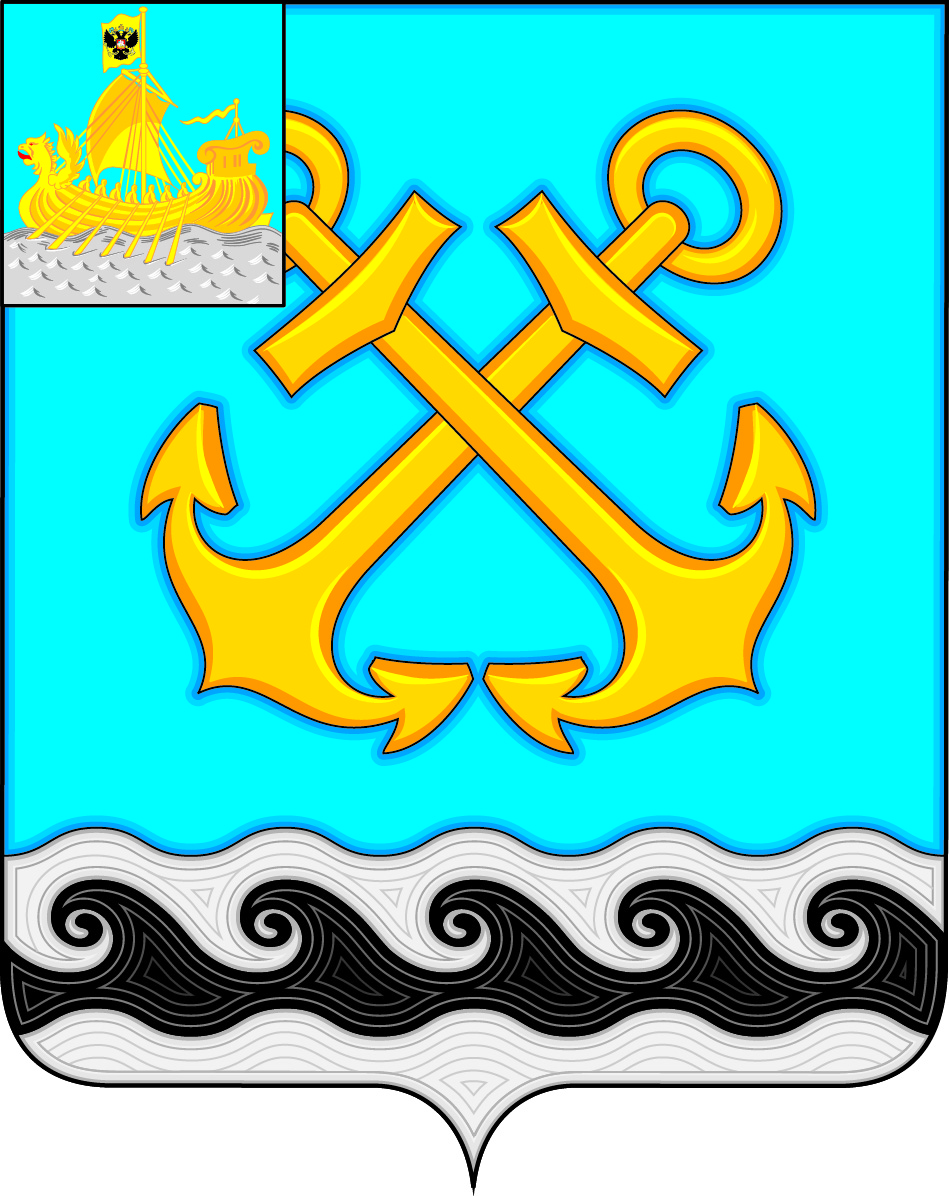 Информационный бюллетень Учредитель: Совет депутатов Чернопенского сельского поселения Костромского муниципального районаКостромской областиИнформационный бюллетеньвыходит с 30 ноября 2006 года             № 4              пятница  05 апреля 2018 года Сегодня в номере:Протокол публичных слушаний по внесению изменений и дополнений в Устав муниципального образования Чернопенское сельское поселение Костромского муниципального района Костромской области от 28.03.2018 года ……………………………………………………………………………….стр.3О внесении изменений и дополнений в Решение Совета депутатов МО Чернопенское сельское поселение от 28.12.2017г. № 53 (в редакции  решения от 25.01.2018 г. № 1, от 28.02.2018 г. № 8 (Решение Совета депутатов от 30.03.2018 г. № 11)      ………………………………………………………… стр. 10О принятии муниципального правового акта о внесении изменений в Устав муниципального образования Чернопенское сельское поселение Костромского муниципального района Костромской области. (Решение Совета депутатов от 30.03.2018 г. № 12)…………………………………стр. 25Муниципальный правовой акт о внесении изменений в Устав муниципального образования Чернопенское сельское поселение Костромского муниципального района Костромской области…………………………………………………………………………..стр.26Об отмене решения Совета депутатов  Чернопенского сельского поселения от  28.01.2016 г. № 2 «О реорганизации муниципального казенного учреждения «Центр культуры и молодежи «Сухоноговский» Костромского муниципального района Костромской области и муниципального казенного  учреждения «Спортивный центр имени А.И.Шелюхина» Чернопенского сельского поселения Костромского муниципального района Костромской области.» . (Решение Совета депутатов от 30.03.2018 г. № 13)……………………………………………………………………………………стр. 33О рассмотрении предложения ОГБУЗ «Окружная больница Костромского округа № 2» о передаче в безвозмездное пользование здания ФАП в с. Чернопенье Костромского муниципального района Костромской области. (Решение Совета депутатов от 30.03.2018 г. № 14)……………………………………………………………………………………стр. 34Об отмене постановления администрации  Чернопенского сельского поселения от 09.12.2015 № 141 «Об утверждении административного регламента  предоставления администрацией Чернопенского сельского поселения Костромского муниципального района Костромской области муниципальной услуги по подготовке и выдаче градостроительного плана земельного участка,  в том числе в электронном виде» (в редакции постановления от 30.05.2016 № 91, от 08.07.2016 № 125) (Постановление администрации от 01.03.2018 г. № 15)…………………………………стр. 35Об организации пропуска паводковых вод в период весеннего половодья в 2018 году) (Постановление администрации от 01.03.2018 г. № 15)…………………………………………………………………………………..стр.36 Об отмене постановления администрации  Чернопенского сельского поселения  от 26.08.2013 № 59  «Об   утверждении   административного регламента по предоставлению муниципальной услуги «Предоставление информации о порядке предоставления жилищно-коммунальных услуг на территории Чернопенского сельского поселения Костромского муниципального района Костромской области» (в редакции постановления от 08.10.2013 № 77, от 30.05.2016 № 97) (Постановление администрации от 01.03.2018 г. № 16/1)……………………………………………………..…стр.38 Перечень муниципальных услуг, предоставляемых администрацией Чернопенского сельского поселения Костромского муниципального района Костромской области. (Постановление администрации от 01.03.2018 г. № 17)……………………………………………………………………………стр.40Об утверждении  перечня муниципальных услуг,  предоставление которых в ОГКУ «МФЦ» не осуществляется. (Постановление администрации от 23.03.2018 г. № 19)………………………………….. стр. 42О внесении изменений в постановление администрации Чернопенского сельского поселения от 27.10.2017 №  65 «Об утверждении муниципальной  программы «Формирование современной городской среды на 2018-2022 годы на территории Чернопенского сельского поселения Костромского муниципального района Костромской области» (в редакции постановления от 14.11.2017 № 71) (Постановление администрации от 29.03.2018 г. № 21)………………………………………………………………………………… стр. 44О проведении работ по санитарной очистке и благоустройству Чернопенского сельского поселения Костромского муниципального района Костромской области в 2018 году. (Постановление администрации от 04.04.2018 г. № 26)……………………………………………………………. стр.64Об утверждении актуализированной  Схемы водоснабжения и водоотведения  Чернопенского сельского поселения Костромского муниципального района Костромской области на период с 2014 года по 2023 год (Постановление главы Чернопенского сельского поселения  от 13.03.2018 г. №2)………………………………………………………………………………стр.72******ИТОГОВЫЙ ДОКУМЕНТ ПУБЛИЧНЫХ СЛУШАНИЙ По внесению изменений и дополнений в Устав муниципального образования Чернопенское сельское поселение Костромского муниципального района Костромской области ПРОТОКОЛ Публичные слушания назначены решением Совета депутатов Чернопенского сельского поселения от  28 февраля 2018 года   № 10Тема публичных слушаний: Обсуждение проекта решения «О внесение изменений и дополнений в Устав муниципального образования Чернопенское сельское поселение Костромского муниципального района Костромской области». Дата проведения: 28  марта  2018 года  Время проведения: с 16.00 до 16.30 Место проведения: Администрация Чернопенского сельского поселения, п. Сухоногово, пл. Советская,3, каб. 1Присутствовали: Депутаты Совета депутатов Чернопенского сельского поселения, жители Чернопенского сельского поселения — всего 20 человек.Председатель слушаний: Зубова Е.Н.Секретарь слушаний: Савина Г.В.Выступали:Зубова Е.Н.- Ознакомила собравшихся с проектом решения «О внесение изменений и дополнений в Устав муниципального образования Чернопенское сельское поселение Костромского муниципального района Костромской области», принятого решением Совета депутатов  от  28 февраля 2018 года   № 10 опубликованного в информационном бюллетене «Чернопенский вестник» № 2 от 05.03.2018 года.   Сообщила, что необходимо привести Устав МО Чернопенское сельское поселение Костромского муниципального района Костромской области  в соответствии с действующим законодательством на 28.03.2018 года:1. В части 2 статьи 3 слова «рекреационные земли» заменить словами «земли рекреационного назначения».2. В части 1 статьи 7:1) пункт 4 признать утратившими силу;2) пункт 19 изложить в следующей редакции:«19) утверждение правил благоустройства территории поселения, осуществление контроля за их соблюдением, организация благоустройства территории поселения в соответствии с указанными правилами;».3. В части 1 статьи 7.11) пункт 13 признать утратившим силу;2) дополнить пунктом 17 следующего содержания:«17) оказание содействия развитию физической культуры и спорта инвалидов, лиц с ограниченными возможностями здоровья, адаптивной физической культуры и адаптивного спорта.».4. В части 1 статьи 8:1) пункт 4 изложить в следующей редакции:«4) установление тарифов на услуги, предоставляемые муниципальными предприятиями и учреждениями, и работы, выполняемые муниципальными предприятиями и учреждениями, если иное не предусмотрено федеральными законами;»;2) пункты 4.1 и 4.2 признать утратившими силу;3) дополнить пунктом 4.3 следующего содержания:«4.3) полномочиями в сфере стратегического планирования, предусмотренными Федеральным законом от 28 июня 2014 года № 172-ФЗ «О стратегическом планировании в Российской Федерации»;»;4) пункт 6 изложить в следующей редакции:«6) организация сбора статистических показателей, характеризующих состояние экономики и социальной сферы муниципального образования, и предоставление указанных данных органам государственной власти в порядке, установленном Правительством Российской Федерации;»;5. В статье 18:1) наименование изложить в следующей редакции:«Статья 18. Публичные слушания, общественные обсуждения»;2) части 3 дополнить пунктом 2.1 следующего содержания:«2.1) проект стратегии социально-экономического развития поселения;»;3) в части 4 слова «Порядок организации и проведения публичных слушаний» заменить словами «Порядок организации и проведения публичных слушаний по проектам и вопросам, указанным в части 3 настоящей статьи,»;4) дополнить частью 6 следующего содержания:«6. По проектам генеральных планов, проектам правил землепользования и застройки, проектам планировки территории, проектам межевания территории, проектам правил благоустройства территорий, проектам, предусматривающим внесение изменений в один из указанных утвержденных документов, проектам решений о предоставлении разрешения на условно разрешенный вид использования земельного участка или объекта капитального строительства, проектам решений о предоставлении разрешения на отклонение от предельных параметров разрешенного строительства, реконструкции объектов капитального строительства, вопросам изменения одного вида разрешенного использования земельных участков и объектов капитального строительства на другой вид такого использования при отсутствии утвержденных правил землепользования и застройки проводятся общественные обсуждения или публичные слушания, порядок организации и проведения которых определяется нормативным правовым актом Совета депутатов поселения с учётом положений законодательства о градостроительной деятельности.».6. Часть 5 статьи 23 изложить в следующей редакции:«5. Изменения и дополнения, внесенные в устав поселения и изменяющие структуру органов местного самоуправления, разграничение полномочий между органами местного самоуправления (за исключением случаев приведения устава поселения в соответствие с федеральными законами, а также изменения полномочий, срока полномочий, порядка избрания главы поселения), вступают в силу после истечения срока полномочий Совета депутатов поселения, принявшего муниципальный правовой акт о внесении указанных изменений и дополнений в устав поселения.».7. Абзацы третий и четвёртый части 2.1 статьи 24 дополнить словами «на оставшийся срок полномочий депутата Совета депутатов поселения, который не может быть менее двух лет».8. В части 1 статьи 26:1) пункт 5 изложить в следующей редакции:«5) утверждение стратегии социально-экономического развития поселения;»;2) пункт 12 признать утратившим силу.3) дополнить пунктом 18 следующего содержания:«18) утверждение правил благоустройства территории поселения.».9. Статью 29 дополнить абзацами следующего содержания:«При выявлении в результате проверки, проведенной в соответствии с частью 7.2 статьи 40 Федерального закона от 06.10.2003 № 131-ФЗ «Об общих принципах организации местного самоуправления в Российской Федерации», фактов несоблюдения ограничений, запретов, неисполнения обязанностей, которые установлены Федеральным законом от 25.12.2008 № 273-ФЗ «О противодействии коррупции», Федеральным законом от 03.12.2012 № 230-ФЗ «О контроле за соответствием расходов лиц, замещающих государственные должности, и иных лиц их доходам», Федеральным законом от 07.05.2013 № 79-ФЗ «О запрете отдельным категориям лиц открывать и иметь счета (вклады), хранить наличные денежные средства и ценности в иностранных банках, расположенных за пределами территории Российской Федерации, владеть и (или) пользоваться иностранными финансовыми инструментами», губернатор Костромской области обращается с заявлением о досрочном прекращении полномочий депутата Совета депутатов поселения в Совет депутатов поселения или в суд.В случае обращения губернатора Костромской области с заявлением о досрочном прекращении полномочий депутата Совета депутатов поселения днём появления основания для досрочного прекращения полномочий является день поступления в Совета депутатов поселения данного заявления.».10.В статье 33:1) пункт 13 части 1 изложить в следующей редакции:«13) представляет на утверждение Совета депутатов поселения стратегию социально-экономического развития поселения;»;2) дополнить частью 1.1 следующего содержания: «1.1. К полномочиям главы поселения в сфере муниципально-частного партнерства относится принятие решения о реализации проекта 
муниципально-частного партнерства, если публичным партнером является поселение либо планируется проведение совместного конкурса с участием поселения (за исключением случая, в котором планируется проведение совместного конкурса с участием Российской Федерации, Костромской области), определение органа местного самоуправления поселения, уполномоченного на осуществление полномочий, предусмотренных частью 2 статьи 18 Федерального закона от 13 июля 2015 года 
№ 224-ФЗ «О государственно-частном партнерстве, муниципально-частном партнерстве в Российской Федерации и внесении изменений в отдельные законодательные акты Российской Федерации», а также осуществление иных полномочий, предусмотренных Федеральным законом от 13 июля 2015 года № 224-ФЗ «О государственно-частном партнерстве, муниципально-частном партнерстве в Российской Федерации и внесении изменений в отдельные законодательные акты Российской Федерации», другими федеральными законами и нормативными правовыми актами Российской Федерации, нормативными правовыми актами Костромской области и муниципальными правовыми актами.».11. В статье 32:1) часть 3 изложить в следующей редакции: «3. В случае досрочного прекращения полномочий главы поселения выборы главы поселения, избираемого на муниципальных выборах, проводятся в сроки, установленные Федеральным законом от 12 июня 2002 года № 67-ФЗ «Об основных гарантиях избирательных прав и права на участие в референдуме граждан Российской Федерации.»; 2) часть 4 изложить в следующей редакции:«4. В случае, если глава поселения, полномочия которого прекращены досрочно на основании правового акта губернатора Костромской области об отрешении от должности главы поселения либо на основании решения Совета депутатов поселения об удалении главы поселения в отставку, обжалует данные правовой акт или решение в судебном порядке, досрочные выборы главы поселения, избираемого на муниципальных выборах, не могут быть назначены до вступления решения суда в законную силу.».3) дополнить частью 6 следующего содержания:«6. При выявлении в результате проверки, проведенной в соответствии с частью 7.2 статьи 40 Федерального закона от 06.10.2003 № 131-ФЗ «Об общих принципах организации местного самоуправления в Российской Федерации», фактов несоблюдения ограничений, запретов, неисполнения обязанностей, которые установлены Федеральным законом от 25.12.2008 № 273-ФЗ «О противодействии коррупции», Федеральным законом от 03.12.2012 № 230-ФЗ «О контроле за соответствием расходов лиц, замещающих государственные должности, и иных лиц их доходам», Федеральным законом от 07.05.2013 № 79-ФЗ «О запрете отдельным категориям лиц открывать и иметь счета (вклады), хранить наличные денежные средства и ценности в иностранных банках, расположенных за пределами территории Российской Федерации, владеть и (или) пользоваться иностранными финансовыми инструментами», губернатор Костромской области обращается с заявлением о досрочном прекращении полномочий главы поселения в Совет депутатов поселения или в суд.12. Часть 1 статьи 32.1 дополнить пунктом 12 следующего содержания:«12) право на пенсионное обеспечение лицам, замещающим муниципальные должности, на постоянной основе и в этот период достигших пенсионного возраста или потерявших трудоспособность в виде пенсии за выслугу лет, за исключением лиц, чьи  полномочия прекращены по основаниям, предусмотренным пунктами 2.1, 3, 6 - 9 части 6 статьи 36, частью 7.1, пунктами 5 - 8 части 10, частью 10.1 статьи 40 Федерального закона от 06.10.2003 № 131-ФЗ «Об общих принципах организации местного самоуправления в Российской Федерации».13. Абзац второй части 7 статьи 41 изложить в следующей редакции: «Муниципальные нормативные правовые акты, затрагивающие права, свободы и обязанности человека и гражданина, устанавливающие правовой статус организаций, учредителем которых выступает муниципальное образование, а также соглашения, заключаемые между органами местного самоуправления, вступают в силу после их официального опубликования (обнародования).».14. В статье 56:1) часть 1 после слова «поселения» дополнить словами «(населенного пункта, входящего в состав поселения)»;2) часть 2 изложить в следующей редакции:«2. Вопросы введения и использования, указанных в части 1 настоящей статьи разовых платежей граждан решаются на местном референдуме, а в случаях, предусмотренных пунктом 4.1 части 1 статьи 25.1 Федерального закона от 06.10.2003 № 131-ФЗ «Об общих принципах организации местного самоуправления в Российской Федерации», на сходе граждан.».15. В части 2 статьи 65 слова «и осуществлении полномочий по решению указанных вопросов и иных полномочий» заменить словами «, осуществлении полномочий по решению указанных вопросов, иных полномочий и реализации прав».16. В статью 66 изложить в следующей редакции:«Статья 66. Принятие Устава поселения, муниципального правового акта о внесении изменений в Устав поселения1. Проект устава поселения, проект муниципального правового акта о внесении изменений в устав поселения не позднее чем за 30 дней до дня рассмотрения вопроса о принятии устава поселения, внесении изменений и дополнений в устав поселения подлежат официальному опубликованию (обнародованию) с одновременным опубликованием (обнародованием) установленного Советом депутатов поселения порядка учета предложений по проекту указанного устава, проекту указанного муниципального правового акта, а также порядка участия граждан в его обсуждении. Не требуется официальное опубликование (обнародование) порядка учета предложений по проекту муниципального правового акта о внесении изменений и дополнений в устав поселения, а также порядка участия граждан в его обсуждении в случае, когда в устав поселения вносятся изменения в форме точного воспроизведения положений Конституции Российской Федерации, федеральных законов, Устава Костромской области или законов Костромской области в целях приведения данного устава в соответствие с этими нормативными правовыми актами. 2. По проекту Устава поселения, проекту муниципального правового акта о внесении изменений в устав поселения, в порядке, предусмотренном настоящим Уставом и нормативным правовым актом Совета депутатов, проводятся публичные слушания.3. Решение Совета депутатов о принятии Устава поселения и о принятии муниципального правового акта о внесении изменений в устав поселения, принимаются большинством в две трети голосов от установленной численности депутатов Совета депутатов поселения.4. Устав поселения, муниципальный правовой акт о внесении изменений в устав поселения подлежат государственной регистрации в территориальном органе уполномоченного федерального органа исполнительной власти в сфере регистрации уставов муниципальных образований в порядке, предусмотренном Федеральным законом от 21.07.2005 № 97-ФЗ «О государственной регистрации уставов муниципальных образований».5. Глава поселения обязан опубликовать (обнародовать) зарегистрированные устав поселения, муниципальный правовой акт о внесении изменений в устав поселения в течение семи дней со дня его поступления из территориального органа уполномоченного федерального органа исполнительной власти в сфере регистрации уставов муниципальных образований.».Высказались: нет.Итоги рассмотрения вопроса:Проект внесения изменений и дополнений в Устав МО Чернопенское сельское поселение   рассмотрен  полностью, одобрено с учетом мнения и предложений  населения Чернопенского сельского поселения.Предложили: одобрить проект решения и внести изменения и дополнений  в Устав муниципального образования Чернопенское сельское поселение Костромского муниципального района Костромской области.  Голосовали: «за» - 20 человек «против» - нет «воздержались» - нет.Решение:Проект решения о внесении изменений и дополнений в Устав муниципального образования Чернопенское сельское поселение Костромского муниципального района Костромской области одобрить. Рекомендовать депутатам Совета депутатов Чернопенского  сельского поселения Костромского муниципального района Костромской области третьего созыва принять проект  решения «О внесении изменений и дополнений в Устав   МО Чернопенское сельское поселение Костромского муниципального района Костромской области».Итоги публичных слушаний:1. Население Чернопенского сельского поселения проинформировано о проекте решения «О внесении изменений и дополнений в Устав муниципального образования Чернопенское сельское поселение Костромского муниципального района Костромской области»; 2. Выявлено общественное мнение по теме публичных слушаний;3. Участники публичных слушаний решили: Рекомендовать Совету депутатов Чернопенского сельского поселения принять проект решения «О внесении изменений и дополнений в Устав муниципального образования Чернопенское сельское поселение Костромского муниципального района Костромской области». Председатель  публичных слушаний:                                                 Е.Н. ЗубоваСекретарь публичных слушаний:                                                      Г.В. Савина КОСТРОМСКАЯ ОБЛАСТЬКОСТРОМСКОЙ МУНИЦИПАЛЬНЫЙ РАЙОНСОВЕТ ДЕПУТАТОВЧЕРНОПЕНСКОГО СЕЛЬСКОГО ПОСЕЛЕНИЯтретьего созываРЕШЕНИЕ30 марта    2018  года  №   11				                        п. СухоноговоЗаслушав информацию  об изменении доходной и расходной части бюджета  Чернопенского сельского поселения на 2018 год , Совет депутатов решил:  1. Внести следующие изменения и дополнения в решение Совета депутатов  № 53 от 28 декабря 2017  года  «О бюджете Чернопенского сельского поселения Костромского муниципального района на 2018 год» (в редакции  решения от 25.01.2018г №1, от 28.02.2018 № 8)1.1.  Увеличить        доходную часть    бюджета  на     1 202 790,50    рублей,  в том числе, за  счет  увеличения    безвозмездных поступлений на  1 202 790,50   рублей.   1.2. Увеличить     расходную часть бюджета  поселения  на    1 218  871 рубль.1.3 Пункт 1 решения  изложить в следующей редакции:  Утвердить бюджет Чернопенского сельского поселения на 2018 год,  с учетом внесенных изменений по доходам  в размере  14 119 795,0 рублей,  по расходам в размере                                   15 150 005,0 рублей   с  дефицитом     бюджета    1 030 210     рублей.1.4.Приложение №1 «Источники финансирования  дефицита бюджета Чернопенского сельского поселения на 2018 год»,  Приложение  № 4 «Объем поступлений доходов в бюджет Чернопенского сельского поселения на 2018 год», Приложение № 5 Ведомственная структура, распределение бюджетных ассигнований по разделам, подразделам, целевым статьям и видам расходов классификации расходов бюджетов Российской Федерации бюджета Чернопенского  сельского поселения на 2018 год изложить в новой редакции.  2. Настоящее решение вступает в силу с момента подписания и подлежит  опубликованию  в информационном бюллетене «Чернопенский вестник».Глава Чернопенского сельского поселенияКостромского муниципального района Костромской области                                                                        Е.Н. Зубова                                                                                                                               Приложение №1к решению Совета депутатовЧернопенского сельского № 53  от 28 декабря 2017.
 (в редакции  от 25.01.2018 г №1, от 28.02.2018 № 8, от 30.03.2018 г. № 11)Источники финансирования дефицитабюджета Чернопенского  сельского поселения на 2018 годКОСТРОМСКАЯ ОБЛАСТЬКОСТРОМСКОЙ МУНИЦИПАЛЬНЫЙ РАЙОНСОВЕТ ДЕПУТАТОВ ЧЕРНОПЕНСКОГО СЕЛЬСКОГО ПОСЕЛЕНИЯтретьего созываРЕШЕНИЕ 05 апреля 2018  года  №  14				                        п. СухоноговоВ целях приведения Устава муниципального образования Чернопенское сельское поселение Костромского муниципального района Костромской области, принятого решением Советом депутатов Чернопенского сельского поселения Костромского муниципального района Костромской области от 18.11.2005 № 3, в соответствии с федеральным и региональным законодательством, в соответствии со статьей 44 Федерального закона от 06.10.2003 № 131-ФЗ «Об общих принципах организации местного самоуправления в Российской Федерации», с пунктом 1 части 1 статьи 26 Устава муниципального образования Чернопенское сельское поселение Костромского муниципального района Костромской области Совет депутатов Чернопенского сельского поселения Костромского муниципального района Костромской области:РЕШИЛ:1. Принять муниципальный правовой акт о внесении изменений в Устав муниципального образования Чернопенское сельское поселение Костромского муниципального района Костромской области (далее – муниципальный правовой акт).2. Направить главе Чернопенского сельского поселения Костромского муниципального района Костромской области для подписания и представления в Управление Министерства юстиции Российской Федерации по Костромской области муниципальный правовой акт на государственную регистрацию в порядке, установленном Федеральным законом от 21.07.2005 № 97-ФЗ «О государственной регистрации уставов муниципальных образований».3. Рекомендовать главе Чернопенского сельского поселения Костромского муниципального района Костромской области опубликовать (обнародовать) зарегистрированный муниципальный правовой акт в течение семи дней со дня поступления муниципального правового акта из Управления Министерства юстиции Российской Федерации по Костромской области. 4. Настоящее решение вступает в силу со дня его принятия.Глава Чернопенского сельского поселенияКостромского муниципального района Костромской области                                                                        Е.Н. ЗубоваПринят решением Совета депутатов Чернопенского сельского поселения Костромского муниципального района Костромской области третьего созыва 
от 30 марта  2018 № 12Муниципальный правовой акт о внесении изменений в Устав муниципального образования Чернопенское сельское поселение Костромского муниципального района Костромской областиСтатья 1 Внести в Устав муниципального образования Чернопенское сельское поселение Костромского муниципального района Костромской области, принятого решением Советом депутатов Чернопенского сельского поселения Костромского муниципального района Костромской области от 18.11.2005 № 3 (в редакции решений Совета депутатов Чернопенского сельского поселения Костромского муниципального района Костромской области от 30.10.2006 № 45, от 02.07.2007 № 19, от 31.01.2008 № 1, от 25.03.2010 № 13, от 30.09.2010 № 41, от 29.12.2011 № 66, от 29.11.2012 № 68, от 12.03.2015 № 15, от 29.10.2015 № 58, от 27.04.2017 № 19) следующие изменения:1. В части 2 статьи 3 слова «рекреационные земли» заменить словами «земли рекреационного назначения».2. В части 1 статьи 7:1) пункт 4 признать утратившими силу;2) пункт 19 изложить в следующей редакции:«19) утверждение правил благоустройства территории поселения, осуществление контроля за их соблюдением, организация благоустройства территории поселения в соответствии с указанными правилами;».3. В части 1 статьи 7.11) пункт 13 признать утратившим силу;2) дополнить пунктом 17 следующего содержания:«17) оказание содействия развитию физической культуры и спорта инвалидов, лиц с ограниченными возможностями здоровья, адаптивной физической культуры и адаптивного спорта.».4. В части 1 статьи 8:1) пункт 4 изложить в следующей редакции:«4) установление тарифов на услуги, предоставляемые муниципальными предприятиями и учреждениями, и работы, выполняемые муниципальными предприятиями и учреждениями, если иное не предусмотрено федеральными законами;»;2) пункты 4.1 и 4.2 признать утратившими силу;3) дополнить пунктом 4.3 следующего содержания:«4.3) полномочиями в сфере стратегического планирования, предусмотренными Федеральным законом от 28 июня 2014 года № 172-ФЗ «О стратегическом планировании в Российской Федерации»;»;4) пункт 6 изложить в следующей редакции:«6) организация сбора статистических показателей, характеризующих состояние экономики и социальной сферы муниципального образования, и предоставление указанных данных органам государственной власти в порядке, установленном Правительством Российской Федерации;»;5. В статье 18:1) наименование изложить в следующей редакции:«Статья 18. Публичные слушания, общественные обсуждения»;2) части 3 дополнить пунктом 2.1 следующего содержания:«2.1) проект стратегии социально-экономического развития поселения;»;3) в части 4 слова «Порядок организации и проведения публичных слушаний» заменить словами «Порядок организации и проведения публичных слушаний по проектам и вопросам, указанным в части 3 настоящей статьи,»;4) дополнить частью 6 следующего содержания:«6. По проектам генеральных планов, проектам правил землепользования и застройки, проектам планировки территории, проектам межевания территории, проектам правил благоустройства территорий, проектам, предусматривающим внесение изменений в один из указанных утвержденных документов, проектам решений о предоставлении разрешения на условно разрешенный вид использования земельного участка или объекта капитального строительства, проектам решений о предоставлении разрешения на отклонение от предельных параметров разрешенного строительства, реконструкции объектов капитального строительства, вопросам изменения одного вида разрешенного использования земельных участков и объектов капитального строительства на другой вид такого использования при отсутствии утвержденных правил землепользования и застройки проводятся общественные обсуждения или публичные слушания, порядок организации и проведения которых определяется нормативным правовым актом Совета депутатов поселения с учётом положений законодательства о градостроительной деятельности.».6. Часть 5 статьи 23 изложить в следующей редакции:«5. Изменения и дополнения, внесенные в устав поселения и изменяющие структуру органов местного самоуправления, разграничение полномочий между органами местного самоуправления (за исключением случаев приведения устава поселения в соответствие с федеральными законами, а также изменения полномочий, срока полномочий, порядка избрания главы поселения), вступают в силу после истечения срока полномочий Совета депутатов поселения, принявшего муниципальный правовой акт о внесении указанных изменений и дополнений в устав поселения.».7. Абзацы третий и четвёртый части 2.1 статьи 24 дополнить словами «на оставшийся срок полномочий депутата Совета депутатов поселения, который не может быть менее двух лет».8. В части 1 статьи 26:1) пункт 5 изложить в следующей редакции:«5) утверждение стратегии социально-экономического развития поселения;»;2) пункт 12 признать утратившим силу.3) дополнить пунктом 18 следующего содержания:«18) утверждение правил благоустройства территории поселения.».9. Статью 29 дополнить абзацами следующего содержания:«При выявлении в результате проверки, проведенной в соответствии с частью 7.2 статьи 40 Федерального закона от 06.10.2003 № 131-ФЗ «Об общих принципах организации местного самоуправления в Российской Федерации», фактов несоблюдения ограничений, запретов, неисполнения обязанностей, которые установлены Федеральным законом от 25.12.2008 № 273-ФЗ «О противодействии коррупции», Федеральным законом от 03.12.2012 № 230-ФЗ «О контроле за соответствием расходов лиц, замещающих государственные должности, и иных лиц их доходам», Федеральным законом от 07.05.2013 № 79-ФЗ «О запрете отдельным категориям лиц открывать и иметь счета (вклады), хранить наличные денежные средства и ценности в иностранных банках, расположенных за пределами территории Российской Федерации, владеть и (или) пользоваться иностранными финансовыми инструментами», губернатор Костромской области обращается с заявлением о досрочном прекращении полномочий депутата Совета депутатов поселения в Совет депутатов поселения или в суд.В случае обращения губернатора Костромской области с заявлением о досрочном прекращении полномочий депутата Совета депутатов поселения днём появления основания для досрочного прекращения полномочий является день поступления в Совета депутатов поселения данного заявления.».10.В статье 33:1) пункт 13 части 1 изложить в следующей редакции:«13) представляет на утверждение Совета депутатов поселения стратегию социально-экономического развития поселения;»;2) дополнить частью 1.1 следующего содержания: «1.1. К полномочиям главы поселения в сфере муниципально-частного партнерства относится принятие решения о реализации проекта 
муниципально-частного партнерства, если публичным партнером является поселение либо планируется проведение совместного конкурса с участием поселения (за исключением случая, в котором планируется проведение совместного конкурса с участием Российской Федерации, Костромской области), определение органа местного самоуправления поселения, уполномоченного на осуществление полномочий, предусмотренных частью 2 статьи 18 Федерального закона от 13 июля 2015 года 
№ 224-ФЗ «О государственно-частном партнерстве, муниципально-частном партнерстве в Российской Федерации и внесении изменений в отдельные законодательные акты Российской Федерации», а также осуществление иных полномочий, предусмотренных Федеральным законом от 13 июля 2015 года № 224-ФЗ «О государственно-частном партнерстве, муниципально-частном партнерстве в Российской Федерации и внесении изменений в отдельные законодательные акты Российской Федерации», другими федеральными законами и нормативными правовыми актами Российской Федерации, нормативными правовыми актами Костромской области и муниципальными правовыми актами.».11. В статье 32:1) часть 3 изложить в следующей редакции: «3. В случае досрочного прекращения полномочий главы поселения выборы главы поселения, избираемого на муниципальных выборах, проводятся в сроки, установленные Федеральным законом от 12 июня 2002 года № 67-ФЗ «Об основных гарантиях избирательных прав и права на участие в референдуме граждан Российской Федерации.»; 2) часть 4 изложить в следующей редакции:«4. В случае, если глава поселения, полномочия которого прекращены досрочно на основании правового акта губернатора Костромской области об отрешении от должности главы поселения либо на основании решения Совета депутатов поселения об удалении главы поселения в отставку, обжалует данные правовой акт или решение в судебном порядке, досрочные выборы главы поселения, избираемого на муниципальных выборах, не могут быть назначены до вступления решения суда в законную силу.».3) дополнить частью 6 следующего содержания:«6. При выявлении в результате проверки, проведенной в соответствии с частью 7.2 статьи 40 Федерального закона от 06.10.2003 № 131-ФЗ «Об общих принципах организации местного самоуправления в Российской Федерации», фактов несоблюдения ограничений, запретов, неисполнения обязанностей, которые установлены Федеральным законом от 25.12.2008 № 273-ФЗ «О противодействии коррупции», Федеральным законом от 03.12.2012 № 230-ФЗ «О контроле за соответствием расходов лиц, замещающих государственные должности, и иных лиц их доходам», Федеральным законом от 07.05.2013 № 79-ФЗ «О запрете отдельным категориям лиц открывать и иметь счета (вклады), хранить наличные денежные средства и ценности в иностранных банках, расположенных за пределами территории Российской Федерации, владеть и (или) пользоваться иностранными финансовыми инструментами», губернатор Костромской области обращается с заявлением о досрочном прекращении полномочий главы поселения в Совет депутатов поселения или в суд.12. Часть 1 статьи 32.1 дополнить пунктом 12 следующего содержания:«12) право на пенсионное обеспечение лицам, замещающим муниципальные должности, на постоянной основе и в этот период достигших пенсионного возраста или потерявших трудоспособность в виде пенсии за выслугу лет, за исключением лиц, чьи  полномочия прекращены по основаниям, предусмотренным пунктами 2.1, 3, 6 - 9 части 6 статьи 36, частью 7.1, пунктами 5 - 8 части 10, частью 10.1 статьи 40 Федерального закона от 06.10.2003 № 131-ФЗ «Об общих принципах организации местного самоуправления в Российской Федерации».13. Абзац второй части 7 статьи 41 изложить в следующей редакции: «Муниципальные нормативные правовые акты, затрагивающие права, свободы и обязанности человека и гражданина, устанавливающие правовой статус организаций, учредителем которых выступает муниципальное образование, а также соглашения, заключаемые между органами местного самоуправления, вступают в силу после их официального опубликования (обнародования).».14. В статье 56:1) часть 1 после слова «поселения» дополнить словами «(населенного пункта, входящего в состав поселения)»;2) часть 2 изложить в следующей редакции:«2. Вопросы введения и использования, указанных в части 1 настоящей статьи разовых платежей граждан решаются на местном референдуме, а в случаях, предусмотренных пунктом 4.1 части 1 статьи 25.1 Федерального закона от 06.10.2003 № 131-ФЗ «Об общих принципах организации местного самоуправления в Российской Федерации», на сходе граждан.».15. В части 2 статьи 65 слова «и осуществлении полномочий по решению указанных вопросов и иных полномочий» заменить словами «, осуществлении полномочий по решению указанных вопросов, иных полномочий и реализации прав».16. В статью 66 изложить в следующей редакции:«Статья 66. Принятие Устава поселения, муниципального правового акта о внесении изменений в Устав поселения1. Проект устава поселения, проект муниципального правового акта о внесении изменений в устав поселения не позднее чем за 30 дней до дня рассмотрения вопроса о принятии устава поселения, внесении изменений и дополнений в устав поселения подлежат официальному опубликованию (обнародованию) с одновременным опубликованием (обнародованием) установленного Советом депутатов поселения порядка учета предложений по проекту указанного устава, проекту указанного муниципального правового акта, а также порядка участия граждан в его обсуждении. Не требуется официальное опубликование (обнародование) порядка учета предложений по проекту муниципального правового акта о внесении изменений и дополнений в устав поселения, а также порядка участия граждан в его обсуждении в случае, когда в устав поселения вносятся изменения в форме точного воспроизведения положений Конституции Российской Федерации, федеральных законов, Устава Костромской области или законов Костромской области в целях приведения данного устава в соответствие с этими нормативными правовыми актами. 2. По проекту Устава поселения, проекту муниципального правового акта о внесении изменений в устав поселения, в порядке, предусмотренном настоящим Уставом и нормативным правовым актом Совета депутатов, проводятся публичные слушания.3. Решение Совета депутатов о принятии Устава поселения и о принятии муниципального правового акта о внесении изменений в устав поселения, принимаются большинством в две трети голосов от установленной численности депутатов Совета депутатов поселения.4. Устав поселения, муниципальный правовой акт о внесении изменений в устав поселения подлежат государственной регистрации в территориальном органе уполномоченного федерального органа исполнительной власти в сфере регистрации уставов муниципальных образований в порядке, предусмотренном Федеральным законом от 21.07.2005 № 97-ФЗ «О государственной регистрации уставов муниципальных образований».5. Глава поселения обязан опубликовать (обнародовать) зарегистрированные устав поселения, муниципальный правовой акт о внесении изменений в устав поселения в течение семи дней со дня его поступления из территориального органа уполномоченного федерального органа исполнительной власти в сфере регистрации уставов муниципальных образований.».Статья 2 Настоящий муниципальный правовой акт подлежит официальному опубликованию после государственной регистрации и вступает в силу после его официального опубликования.Глава Чернопенского сельского поселенияКостромского муниципального района Костромской области                                                                        Е.Н. ЗубоваКОСТРОМСКАЯ ОБЛАСТЬКОСТРОМСКОЙ МУНИЦИПАЛЬНЫЙ РАЙОНСОВЕТ ДЕПУТАТОВ ЧЕРНОПЕНСКОГО СЕЛЬСКОГО ПОСЕЛЕНИЯтретьего созываРЕШЕНИЕ 30 марта 2018  года  №  13				                        п. СухоноговоРуководствуясь Уставом муниципального образования Чернопенское сельское поселение Костромского муниципального района Костромской области,  Совет депутатов Чернопенского сельского поселения Костромского муниципального района Костромской области:РЕШИЛ:Решение Совета депутатов  Чернопенского сельского поселения от  28.01.2016 г. № 2 «О реорганизации муниципального казенного учреждения «Центр культуры и молодежи «Сухоноговский» Костромского муниципального района Костромской области и муниципального казенного  учреждения «Спортивный центр имени А.И. Шелюхина» Чернопенского сельского поселения Костромского муниципального района Костромской области» отменить.2.    Настоящее решение вступает в силу с момента  подписания и подлежит официальному опубликованию в информационном бюллетене «Чернопенский вестник».Глава Чернопенского сельского поселенияКостромского муниципального районаКостромской области						                  Е.Н. Зубова                    КОСТРОМСКАЯ ОБЛАСТЬКОСТРОМСКОЙ МУНИЦИПАЛЬНЫЙ РАЙОНСОВЕТ ДЕПУТАТОВ ЧЕРНОПЕНСКОГО СЕЛЬСКОГО ПОСЕЛЕНИЯтретьего созываРЕШЕНИЕ 30 марта 2018  года  №  12				                        п. СухоноговоРассмотрев предложение от 31.01.2018 г. № 178 ОГБУЗ «Окружная больница Костромского округа № 2» о передаче в безвозмездное пользование здания ФАП в с. Чернопенье Костромского муниципального района Костромской области и предложение главы Чернопенского сельского поселения Зубовой Е.Н. о приеме здания ФАП и земельного участка под ним в с. Чернопенье в муниципальную собственность Чернопенского сельского поселения, Совет депутатов Чернопенского сельского поселения Костромского муниципального района Костромской области:РЕШИЛ:Здание  ФАП и земельного участка под ним в с. Чернопенье Костромского муниципального района Костромской области в безвозмездное пользование и в муниципальную собственность Чернопенского сельского поселения от ОГБУЗ «Окружная больница Костромского округа № 2»  не принимать.Настоящее решение вступает в силу с момента  подписания и подлежит официальному опубликованию в информационном бюллетене «Чернопенский вестник».Глава Чернопенского сельского поселенияКостромского муниципального районаКостромской области						                  Е.Н. Зубова                    АДМИНИСТРАЦИЯ ЧЕРНОПЕНСКОГО СЕЛЬСКОГО ПОСЕЛЕНИЯКОСТРОМСКОГО МУНИЦИПАЛЬНОГО РАЙОНАКОСТРОМСКОЙ ОБЛАСТИП О С Т А Н О В Л Е Н И Е1 марта 2018 года      № 15                                                                   п.Сухоногово         В  целях приведения в соответствие с федеральным законодательством, в  соответствии с  Уставом муниципального образования Чернопенское сельское поселение Костромского муниципального района Костромской области,          администрация ПОСТАНОВЛЯЕТ:1. Считать утратившим силу постановление администрации Чернопенского сельского поселения  от 09.12.2015 № 141 «Об утверждении административного регламента  предоставления администрацией Чернопенского сельского поселения Костромского муниципального района Костромской области муниципальной услуги по подготовке и выдаче градостроительного плана земельного участка,  в том числе в электронном виде» (в редакции постановления от 30.05.2016 № 91, от 08.07.2016 № 125).2. Настоящее постановление вступает в силу со дня его официального опубликования в информационном бюллетене  «Чернопенский вестник».Глава Чернопенскогосельского поселения      	                                                        Е.Н.ЗубоваРОССИЙСКАЯ ФЕДЕРАЦИЯКОСТРОМСКАЯ ОБЛАСТЬГЛАВА ЧЕРНОПЕНСКОГО СЕЛЬСКОГО ПОСЕЛЕНИЯКОСТРОМСКОГО МУНИЦИПАЛЬНОГО РАЙОНАР А С П О Р Я Ж Е Н И Е2 марта  2018 года      №  1                                                        	 п.СухоноговоОб организации пропуска паводковых вод в период весеннего половодья в2018 году    В целях повышения готовности органов управления, сил и средств Чернопенского сельского поселения к весеннему половодью, а также обеспечения безаварийного пропуска паводковых вод, недопущения гибели людей, обеспечения сохранности жилых и общественных зданий, объектов экономики, мостов, дорог, защитных гидротехнических сооружений и других материальных ценностей:         1.         Организовать         проведение      необходимых     мероприятий, обеспечивающих сохранность населённых пунктов, гидротехнических сооружений, мостов, дорог и других объектов, материальных ценностей от ледохода и паводковых вод  (приложение).      2.  Проанализировать  складывающуюся   обстановку  на  возможное затопление населённых пунктов, объектов производственного назначения, животноводческих и складских помещений, возможной эвакуации людей, скота и других материальных ценностей и привлечения на выполнение противопаводковых мероприятий личного состава и транспортных средств.       3.    Контролировать      уровень    воды       на     гидротехнических сооружениях, находящихся в с. Чернопенье, д. Лунево для  принятия  срочных мер по предотвращению аварийных ситуаций.       4.    Контроль за выполнением настоящего распоряжения оставляю за собой.       5.   Настоящее распоряжение вступает в силу со дня его подписания и подлежит официальному опубликованию.Глава Чернопенского сельского поселения                                                                               Е.Н.Зубова                                                                        Приложение                                                                         УТВЕРЖДЕН                                                                         распоряжением главы                                                                     Чернопенского сельского поселения                                                                          от  02.03.2018 № 1ПЛАН мероприятий по обеспечению сохранности населённых пунктов, гидротехнических сооружений, мостов и других объектов народного хозяйства на период весеннего половодья в 2018 году   АДМИНИСТРАЦИЯ ЧЕРНОПЕНСКОГО СЕЛЬСКОГО ПОСЕЛЕНИЯКОСТРОМСКОГО МУНИЦИПАЛЬНОГО РАЙОНАКОСТРОМСКОЙ ОБЛАСТИП О С Т А Н О В Л Е Н И Е1 марта 2018 года     № 16/1                                                                п.Сухоногово         В  целях приведения в соответствие с федеральным законодательством, в  соответствии с  Уставом муниципального образования Чернопенское сельское поселение Костромского муниципального района Костромской области,          администрация ПОСТАНОВЛЯЕТ:1. Считать утратившим силу постановление администрации Чернопенского сельского поселения  от  26.08.2013 № 59  «Об   утверждении   административного регламента по предоставлению муниципальной услуги «Предоставление информации о порядке предоставления жилищно-коммунальных услуг на территории Чернопенского сельского поселения Костромского муниципального района Костромской области» (в редакции постановления от 08.10.2013 № 77, от 30.05.2016 № 97).2. Настоящее постановление вступает в силу со дня его официального опубликования в информационном бюллетене  «Чернопенский вестник».Глава Чернопенскогосельского поселения      	                                                        Е.Н.ЗубоваАДМИНИСТРАЦИЯ ЧЕРНОПЕНСКОГО СЕЛЬСКОГО ПОСЕЛЕНИЯКОСТРОМСКОГО МУНИЦИПАЛЬНОГО РАЙОНАКОСТРОМСКОЙ ОБЛАСТИП О С Т А Н О В Л Е Н И Е1 марта  2018 года      № 17                                           	           п. Сухоногово       В соответствии с Федеральным законом от 06.10.2003 № 131-ФЗ «Об общих   принципах организации местного самоуправления в Российской Федерации», Федеральным законом от 27.07.2010 г. № 210-ФЗ «Об организации предоставления государственных и муниципальных услуг», Уставом муниципального образования Чернопенское сельское поселение Костромского муниципального района Костромской области, администрация ПОСТАНОВЛЯЕТ:1. Утвердить перечень муниципальных услуг, предоставляемых администрацией Чернопенского сельского поселения Костромского муниципального района Костромской области (Приложение). 2. Считать утратившим силу постановление администрации Чернопенского сельского поселения  от 23.10.2013 № 81 «Об утверждении перечня муниципальных услуг, предоставляемых администрацией Чернопенского сельского поселения Костромского муниципального района Костромской области» (в редакции постановления от 03.06.2014 № 35, от 13.01.2015 № 5).3. Настоящее постановление вступает в силу со дня его официального опубликования в информационном бюллетене  «Чернопенский вестник».Глава Чернопенского сельского поселения      	                                                       Е.Н.Зубова                                                                 Приложение                                                                                    УТВЕРЖДЕН                                                                     постановлением администрации                                                                                                                                                                     Чернопенского сельского поселения                                                                                 от   01.03.2018 № 17Перечень муниципальных услуг, предоставляемых администрацией Чернопенского сельского поселения Костромского муниципального района Костромской областиАДМИНИСТРАЦИЯ ЧЕРНОПЕНСКОГО СЕЛЬСКОГО ПОСЕЛЕНИЯКОСТРОМСКОГО МУНИЦИПАЛЬНОГО РАЙОНАКОСТРОМСКОЙ ОБЛАСТИП О С Т А Н О В Л Е Н И Е 23 марта  2018 года      № 19                                        	           п.Сухоногово       В соответствии с  Федеральным законом от 27.07.2010 г. № 210-ФЗ «Об организации предоставления государственных и муниципальных услуг»,  Уставом муниципального образования Чернопенское сельское поселение Костромского муниципального района Костромской области, администрация ПОСТАНОВЛЯЕТ:1. Утвердить перечень муниципальных услуг, предоставляемых администрацией Чернопенского сельского поселения Костромского муниципального района Костромской области, предоставление которых в ОГКУ «МФЦ» посредством комплексного запроса не осуществляется (Приложение). 2. Настоящее постановление вступает в силу со дня его официального опубликования в информационном бюллетене  «Чернопенский вестник».Глава Чернопенского сельского поселения      	                                                       Е.Н.Зубова                                                                                 Приложение                                                                                    УТВЕРЖДЕН                                                                     постановлением администрации                                                                                                                                                                     Чернопенского сельского поселения                                                                                 от    23.03.2018 №  19Перечень муниципальных услуг, предоставляемых администрацией Чернопенского сельского поселения Костромского муниципального района Костромской области, предоставление которых в ОГКУ «МФЦ» посредством комплексного запроса не осуществляетсяАДМИНИСТРАЦИЯ ЧЕРНОПЕНСКОГО СЕЛЬСКОГО ПОСЕЛЕНИЯКОСТРОМСКОГО МУНИЦИПАЛЬНОГО РАЙОНАКОСТРОМСКОЙ ОБЛАСТИП О С Т А Н О В Л Е Н И Е 29 марта 2018 года  № 21                                                                  п.Сухоногово       В соответствии с Федеральным законом от 06.10.2003 № 131 – ФЗ «Об общих   принципах организации местного самоуправления в Российской Федерации»,  статьей 179 Бюджетного кодекса Российской Федерации,   руководствуясь  Уставом муниципального образования Чернопенское сельское поселение Костромского муниципального района Костромской области,           администрация    ПОСТАНОВЛЯЕТ:      1.      Внести   изменения    в   постановление     администрации Чернопенского сельского поселения от 27.10.2017 №  65 «Об утверждении муниципальной  программы «Формирование современной городской среды на 2018-2022 годы на территории Чернопенского сельского поселения Костромского муниципального района Костромской области» (в редакции постановления от 14.11.2017 № 71):    1.1.  Пункт «Объем и источники финансирования  Муниципальной программы» раздела 1. Паспорт Муниципальной     программы «Формирование современной городской среды на 2018-2022 годы  на территории Чернопенского сельского поселения Костромского муниципального района Костромской области», раздела IV. Объемы и источники финансирования  Муниципальной программы изложить в следующей редакции:           «Общий объем финансирования Муниципальной программыВсего —  7 203, 153  тыс. рублей в том числе: 1)  средства областного бюджета — 5 391,359 тыс. рублей;2) средства местного бюджета — 1 811,794 тыс. рублей» ;       1.2. В таблице № 3 раздела V. Перечень мероприятий муниципальной программы цифры «7 184,758» заменить цифрами «7 203,153», цифры            «5 388,5685» заменить цифрами «5 391,359», цифры «1  796,1895» заменить цифрами «1 811,794», цифры «925,990» заменить цифрами «944,385», цифры «694,4925» заменить цифрами «697,283», цифры «231,4975» заменить цифрами «247,102».      2.   Контроль за выполнением настоящего постановления оставляю за собой.        3.   Настоящее постановление вступает в силу с момента  подписания и подлежит  размещению на  официальном сайте Чернопенского сельского поселения в сети «Интернет».Глава Чернопенского сельского поселения     		                                                       Е.Н.Зубова                                                                                                                                                                    Приложение                                                                                   УТВЕРЖДЕНА                                                                     постановлением администрации                                                                                                                                                                     Чернопенского сельского поселения                                                                              от   27.10.2017 №  65                                                                       (в редакции постановления                                                                 администрации от 14.11.2017 № 71, от                                                                                                      29.03.2018 № 21)Муниципальная  программа«Формирование современной городской среды  на 2018-2022 годы на территории Чернопенского сельского поселения Костромского муниципального района Костромской области»Раздел I. ПАСПОРТ МУНИЦИПАЛЬНОЙ ПРОГРАММЫ «ФОРМИРОВАНИЕ СОВРЕМЕННОЙ ГОРОДСКОЙ СРЕДЫ  НА 2018-2022 ГОДЫ  на территории Чернопенского сельского поселения Костромского муниципального района Костромской области»РАЗДЕЛ II. ХАРАКТЕРИСТИКА ТЕКУЩЕГО СОСТОЯНИЯСФЕРЫ РЕАЛИЗАЦИИ МУНИЦИПАЛЬНОЙ ПРОГРАММЫ        Муниципальная программа направлена на создание условий для развития системы комплексного благоустройства на территории Чернопенского сельского поселения, с целью повышения привлекательности внешнего вида населенных пунктов, улучшения условий для проживания, трудовой деятельности и отдыха населения.        Большинство дворовых территорий п.Сухоногово в настоящее время не обеспечивают комфортных условий для жизни, деятельности и отдыха населения и нуждаются в ремонте или реконструкции. Это отрицательно сказывается на внешней привлекательности и уровне благоустроенности Чернопенского сельского поселения.    Дворовые территории многоквартирных жилых домов имеют большое значение в благоустройстве населенных пунктов. Под дворовыми территориями многоквартирных домов понимается совокупность территорий, прилегающих к многоквартирным домам, с расположенными на них объектами, предназначенными для обслуживания и эксплуатации таких домов, и элементами благоустройства этих территорий, в том числе местами стоянки автотранспортных средств, тротуарами и автомобильными дорогами, включая автомобильные дороги, образующие проезды к территориям, прилегающим к многоквартирным домам.    На территории п.Сухоногово расположено 25 многоквартирных домов, общая площадь дворовых территорий 6,9 тыс. кв.м.   Количество благоустроенных дворовых территорий оборудованными местами для проведения досуга и отдыха разными группами населения, малыми архитектурными формами) 6 единиц.        Доля благоустроенных дворовых территорий многоквартирных домов от общего количества дворовых территорий многоквартирных дворов составляет 24 % (площадь 2,3 тыс. кв. м.)        Охват населения благоустроенными дворовыми территориями составляет 523 человека, что составляет 21 % - доля населения, проживающего в жилом фонде с благоустроенными дворовыми территориями от общей численности населения муниципального образования.           Благоустройство   большинства   дворовых  территорий    поселка Сухоногово не отвечает нормативным требованиям. Пришло в негодность асфальтовое покрытие дворовых проездов. Зеленые насаждения на дворовых территориях представлены, в основном, зрелыми или перестойными деревьями, на газонах не устроены цветники.     Проблемы  благоустройства дворовых территорий  на сегодня весьма актуальны и не решены в полном объеме в связи с недостаточным финансированием.       Принимаемые в последнее время меры по частичному благоустройству дворовых территорий не приводят к должному результату, поскольку не основаны на последовательном подходе к решению проблемы и не позволяют консолидировать денежные средства для достижения поставленной цели.    К   благоустройству     дворовых     территорий   необходим последовательный комплексный подход, рассчитанный на среднесрочный период, который предполагает использование программно-целевых методов, обеспечивающих увязку реализации мероприятий по срокам, ресурсам и исполнителям.    Комплексное решение проблемы окажет положительный эффект на санитарно-эпидемиологическую обстановку, предотвратит угрозу жизни и безопасности граждан, будет способствовать повышению уровня их комфортного проживания.Целевые показатели (индикаторы), характеризующиесферу содержания дворовых территорий*Таблица № 1* Примечание: информация, указанная в таблице 1 представлена нарастающим итогом.Раздел III. ЦЕЛИ, ЗАДАЧИ, СРОКИ И ОЖИДАЕМЫЕ РЕЗУЛЬТАТЫ РЕАЛИЗАЦИИ МУНИЦИПАЛЬНОЙ ПРОГРАММЫ     1.  Основной  целью  Муниципальной программы  является  повышение качества и комфорта дворовых территорий многоквартирных домов Чернопенского сельского поселения Костромского муниципального района Костромской области.      2. Для достижения поставленной цели предусматриваются следующие задачи:- Повышение уровня благоустройства дворовых территорий многоквартирных домов поселка Сухоногово.- Повышение уровня вовлеченности заинтересованных граждан, организаций в реализации мероприятий по благоустройству территории поселка Сухоногово.  Таблица №2ЦЕЛИ, ЗАДАЧИ И ЦЕЛЕВЫЕ ПОКАЗАТЕЛИреализации Муниципальной программы «Формирование современнойгородской среды» на 2018-2022 годы*            3. Муниципальная программа формируется на 2018-2022 годы.           4. Ожидаемые результаты реализации Муниципальной программы    В ходе  реализации  Муниципальной программы  планируется достичь следующих результатов:   1) Приведение в  нормативное  состояние   к   концу реализации Муниципальной программы 11 дворовых территорий многоквартирных домов поселка Сухоногово, доля благоустроенных дворовых территорий многоквартирных домов поселка Сухоногово вырастет до 68 %;   2) Количество проведенных субботников по обустройству дворовых территорий в весенний и осенний периоды 35.   В результате реализации мероприятий Муниципальной программы ожидается повышение  доли благоустроенных  дворовых территорий. Успешное выполнение задач Муниципальной программы позволит улучшить условия проживания и жизнедеятельности жителей поселка Сухоногово и повысить привлекательность Чернопенского сельского поселения в целом. РАЗДЕЛ IV. ОБЪЕМЫ И ИСТОЧНИКИ ФИНАНСИРОВАНИЯ МУНИЦИПАЛЬНОЙ ПРОГРАММЫ       Общий объем финансирования Муниципальной программыВсего — 7 203,153 тыс. рублей, в том числе:1)  средства областного бюджета — 5 391,359 тыс. рублей;2) средства местного бюджета — 1 811,794 тыс. рублейРАЗДЕЛ V. ПЕРЕЧЕНЬ МЕРОПРИЯТИЙ МУНИЦИПАЛЬНОЙ ПРОГРАММЫ   Мероприятия  Муниципальной программы направлены на повышение уровня и совершенствование системы внешнего благоустройства  дворовых территорий многоквартирных домов, а также на создание положительной санитарно-эпидемиологической обстановки, условий для безопасного и комфортного проживания населения. Таблица №3ПЛАН МЕРОПРИЯТИЙпо выполнению Муниципальной программы Минимальный перечень работ по благоустройству дворовых территорий     Минимальный перечень видов работ по благоустройству дворовых территорий включает в себя ремонт дворовых проездов, установка скамеек и урн. (Приложение № 4 к Муниципальной программе).Дополнительный перечень работ по благоустройству дворовых территорий      Дополнительный  перечень  работ  по  благоустройству  дворовых территорий отсутствует   Условия  о  форме  и  минимальной  доле  трудового  участия заинтересованных лиц, организаций в выполнении минимального  перечня работ по благоустройству          Условия  о  форме  и  минимальной   доле  трудового   участия жителей в выполнении минимального  перечня работ по благоустройству принимается добровольно на общем собрании собственников жилых помещений многоквартирных жилых домов.     В  случае  принятия  решения  о  трудовом  участии   жителей в выполнении минимального   перечня работ по благоустройству - количество жителей, принимающих трудовое участие, а также его периодичность в выполнении работ по благоустройству (не менее 1 раза за период проведения работ по благоустройству дворовой территории) устанавливается физическим или юридическим лицом, представляющим интересы собственников помещений в многоквартирных домах, дворовые территории которых участвуют в Муниципальной программе, уполномоченным общим собранием собственников помещений многоквартирного дома (далее - инициативная группа).     Инициативная  группа  по  окончании  работ  по  благоустройству представляет в администрацию Чернопенского сельского поселения отчет о трудовом участии жителей многоквартирного дома, территория которого благоустраивалась, с приложением подтверждающих фотоматериалов.Порядок разработки, обсуждения с заинтересованными лицами и утверждения дизайн-проектов благоустройства дворовой территории, включенной в Муниципальную  программу          Дизайн–проект создается для каждой дворовой территории   состоит из:-  титульного листа с указанием адреса объекта благоустройства;-  пояснительной записки, указывающей объемы и виды работ;-  план – схемы размещения объектов благоустройства на дворовой территории (при наличии);-  листа визуализации элементов благоустройства, которые будут установлены на объекте благоустройства;-  листа согласования дизайн – проекта.   Порядок разработки, обсуждения с заинтересованными лицами и утверждения дизайн - проектов благоустройства дворовых территорий,  включенных в Муниципальную программу установлен в приложении №1 к Муниципальной программе.        Адресный перечень мероприятий программы  представлен в приложении №2 к настоящей программе (перечень подлежит уточнению по результатам рассмотрения общественного обсуждения программы).РАЗДЕЛ VI. МЕХАНИЗМ РЕАЛИЗАЦИИ МУНИЦИПАЛЬНОЙ ПРОГРАММЫ      Исполнителем  Муниципальной программы   является администрация Чернопенского сельского поселения Котромского муниципального района Костромской области.          Исполнитель Муниципальной программы:   а)  координирует  и  осуществляет деятельность  мероприятий Муниципальной программы;        б)  предоставляет  сведения, необходимые для проведения мониторинга реализации программы, проверки отчетности реализации Муниципальной программы;          в) разрабатывают и согласовывают проект изменений в Муниципальной программу;      г) осуществляют оценку эффективности реализации Муниципальной программы путем определения степени достижения целевых показателей Муниципальной программы и полноты использования средств.       д)   подписывают   акты   выполненных   работ   в   соответствии   с заключенными муниципальными контрактами и договорами.            На реализацию программы могут повлиять внешние риски, а именно:      а)  при  размещении  муниципальных заказов согласно Федеральному закону  от 5 апреля 2013 года N 44-ФЗ "О контрактной системе в сфере закупок товаров, работ, услуг для обеспечения государственных и муниципальных нужд" некоторые процедуры торгов могут не состояться в связи с отсутствием претендентов. Проведение повторных процедур приведет к изменению сроков исполнения программных мероприятий;       б)  несвоевременное  выполнение  работ  подрядными   организациями может привести к нарушению сроков выполнения программных мероприятий;         в) заключение муниципальных контрактов и договоров с организациями, которые окажутся неспособными исполнить свои обязательства.Основными финансовыми рисками реализации Муниципальной программы является существенное ухудшение социально-экономической ситуации и уменьшение доходной части бюджета муниципального образования, что повлечет за собой отсутствие или недостаточное финансирование мероприятий муниципальной  программы, в результате чего показатели муниципальной программы не будут достигнуты в полном объеме.          Способами ограничения рисков являются:          а) концентрация ресурсов на решении приоритетных задач;        б) изучение и внедрение положительного опыта других муниципальных образований;       в)   повышение   результативности       реализации     Муниципальной программы     и эффективности использования бюджетных средств;         г)    своевременное    внесение   изменений   в   бюджет   Чернопенского сельского поселения    и муниципальную программу.РАЗДЕЛ VI. ОПИСАНИЕ МЕХАНИЗМОВ УПРАВЛЕНИЯ РИСКАМИ      Большое   значение   для   успешной   реализации   Муниципальной программы имеет прогнозирование возможных рисков, связанных с достижением основных целей, решением задач Муниципальной программы, оценка их масштабов и последствий, а также формирование системы мер по их предотвращению.          К числу возможных рисков относятся внешние и внутренние риски.          Внешние риски:   бюджетные риски, связанные с дефицитом местных бюджетов и возможностью невыполнения своих обязательств по софинансированию мероприятий Муниципальной программы;       социальные    риски,   связанные   с  низкой социальной активностью населения, отсутствием массовой культуры соучастия в благоустройстве дворовых территорий и т.д.;      иски   законодательных   изменений,   проявляющиеся в вероятности изменения действующих норм, с выходом новых нормативных правовых актов и невозможностью выполнения каких-либо обязательств в связи с данными изменениями;    непредвиденные  риски, связанные с резким ухудшением состояния экономики вследствие финансового и экономического кризиса, а также природными и техногенными авариями, катастрофами и стихийными бедствиями.       К  внутренним   рискам   можно   отнести   административные  риски, связанные с неэффективным управлением реализацией Муниципальной программы, недостаточностью межведомственной координации в ходе реализации мероприятий, недостаточной квалификацией кадров, что может повлечь за собой нарушение планируемых сроков реализации Муниципальной программы, невыполнение ее целей и задач, не достижение плановых значений показателей, снижение эффективности использования ресурсов и качества выполнения мероприятий программы.      В  целях  управления  указанными  рисками  в процессе реализации программы предусматривается:         формирование эффективной системы управления программой на основе четкого распределения функций, полномочий и ответственности ответственного исполнителя и участников программы;     проведение мониторинга планируемых изменений в законодательстве Российской Федерации и Костромской области, своевременная подготовка проектов муниципальных нормативных правовых актов;        проведение мониторинга и внутреннего аудита выполнения программы, регулярного анализа и, при необходимости, корректировки показателей (индикаторов),  а также мероприятий программы;       повышение квалификации и ответственности персонала ответственного исполнителя и участников программы для своевременной и эффективной реализации предусмотренных мероприятий;          перераспределение объемов финансирования в зависимости от динамики и темпов достижения поставленных целей, внешних факторов.Приложение №1к Муниципальной программеПОРЯДОКразработки, обсуждения с заинтересованными лицами и утверждения дизайн-проектов благоустройства дворовой территории, включаемых в муниципальную программу  формирования современной городской среды на территории Чернопенского сельского поселения на 2018-2022 годы1. Настоящий порядок устанавливает процедуру разработки, обсуждения с заинтересованными лицами и утверждения дизайн-проектов благоустройства дворовой территории, включаемых в муниципальную программу  формирования современной городской среды на территории Чернопенского сельского поселения  (далее  - Порядок).  2. Для целей Порядка  применяются следующие понятия:2.1. дворовая территория - совокупность территорий, прилегающих к многоквартирным домам, с расположенными на них объектами, предназначенными для обслуживания и эксплуатации таких домов, и элементами благоустройства этих территорий, в том числе парковками (парковочными местами), тротуарами и автомобильными дорогами, включая автомобильные дороги, образующие проезды к территориям, прилегающим к многоквартирным домам;     2.2.   заинтересованные   лица   -   собственники   помещений   в многоквартирных домах, собственники иных зданий и сооружений, расположенных в границах дворовой территории, подлежащей благоустройству.	3. Разработка дизайн - проекта обеспечивается администрацией Чернопенского сельского поселения Костромского муниципального района Костромской области (далее - администрация). 4. Дизайн-проект разрабатывается в отношении дворовых территорий, прошедших  отбор,  исходя из даты представления предложений заинтересованных лиц в пределах выделенных лимитов бюджетных ассигнований. В дизайн - проект включается текстовое и визуальное описание проекта благоустройства, в том числе концепция проекта и перечень (в том числе визуализированный) элементов благоустройства, предполагаемых к размещению на соответствующей территории.Содержание дизайн-проекта зависит от вида и состава планируемых работ. Дизайн-проект  может быть подготовлен в  виде проектно-сметной документации или  в упрощенном виде - изображение дворовой территории на топографической съемке в масштабе с отображением текстового и визуального описания проекта  благоустройства дворовой территории   исходя из минимального   перечня работ, с описанием работ и мероприятий, предлагаемых к выполнению, со сметным расчетом  стоимости работ исходя из единичных расценок.   6.  Разработка дизайн-проекта осуществляется с учетом местных нормативов градостроительного проектирования  муниципального образования Чернопенское сельское поселение Костромского муниципального района Костромской области, утвержденных решением Совета депутатов Чернопенского сельского поселения от 24.11.2016 года № 54.   7. Разработка дизайн - проекта включает следующие стадии: 7.1. осмотр дворовой территории, предлагаемой к благоустройству, совместно с представителем заинтересованных лиц;   7.2. разработка дизайн - проекта;   7.3. согласование дизайн-проекта благоустройства дворовой территории  с представителем заинтересованных лиц;   7.4. утверждение дизайн-проекта общественной  комиссией. 8.  Представитель  заинтересованных  лиц обязан рассмотреть представленный дизайн-проект в срок не превышающий двух календарных дней с момента его получения и представить в администрацию согласованный дизайн-проект или мотивированные замечания.  В случае не урегулирования замечаний, администрация передает дизайн-проект с замечаниями представителя заинтересованных лиц общественной  комиссии для проведения обсуждения с участием представителя заинтересованных лиц и принятия решения по дизайн-проекту.  9. Дизайн - проект утверждается общественной  комиссией, решение об утверждении оформляется в виде протокола заседания комиссии.Приложение№2к Муниципальной программеАдресный перечень  дворовых территорий, благоустраиваемых в 2018-2022 годах Приложение №3к Муниципальной программеПорядок аккумулирования и расходования средств заинтересованных лиц, направляемых на выполнение дополнительного перечня работ по благоустройству дворовых территорий п.Сухоногово1. Общие положенияНастоящий Порядок регламентирует процедуру аккумулирования и использования денежных средств (далее – аккумулирование средств), поступающих от собственников помещений в многоквартирных домах, собственников иных зданий и сооружений, расположенных в границах дворовой территории, подлежащей благоустройству (далее – заинтересованные лица), направляемых на выполнение дополнительного перечня работ по благоустройству дворовых территорий п.Сухоногово в рамках муниципальной программы «Формирование современной городской среды» на 2018-2022 годы (далее – Программа), механизм контроля за их расходованием, а также устанавливает порядок и формы трудового и финансового участия заинтересованных лиц в выполнении указанных работ.  В целях реализации настоящего Порядка используются следующие понятия:а) дополнительный перечень работ – установленный постановлением администрации перечень работ по благоустройству дворовой территории, софинансируемых за счет средств заинтересованных лиц;б) трудовое участие – добровольная безвозмездная трудовая деятельность заинтересованных лиц, имеющая социально полезную направленность, не требующая специальной квалификации и выполняемая в качестве трудового участия заинтересованных лиц при осуществлении видов работ из дополнительного перечня работ по благоустройству дворовых территорий п.Сухоногово;в) финансовое участие – финансирование выполнения видов работ из дополнительного перечня работ по благоустройству дворовых территорий п.Сухоногово за счет участия заинтересованных лиц в размере не менее 5 процентов от общей стоимости соответствующего вида работ;г) общественная комиссия – комиссия, создаваемая в соответствии с постановлением администрации  Чернопенского сельского поселения Костромского муниципального района Костромской области (далее - администрация) для рассмотрения и оценки предложений заинтересованных лиц, а также реализации контроля за реализацией Программы.2. Порядок и форма участия  (трудовое и (или) финансовое) заинтересованных лиц в выполнении работ         Заинтересованные лица принимают участие  в реализации мероприятий по благоустройству дворовых территории в рамках минимального и дополнительного перечней работ по благоустройству в форме трудового и (или) финансового участия.Организация трудового и (или) финансового участия осуществляется заинтересованными лицами в соответствии с решением общего собрания собственников помещений в многоквартирном доме, дворовая территория которого подлежит благоустройству, оформленного соответствующим протоколом общего собрания собственников помещений в многоквартирном доме. Финансовое (трудовое) участие заинтересованных лиц в выполнении мероприятий по благоустройству дворовых территорий должно подтверждаться документально в зависимости от избранной формы такого участия.Документы, подтверждающие форму участия заинтересованных лиц в реализации мероприятий по благоустройству, предусмотренных минимальным и (или) дополнительным перечнями, предоставляются в администрацию.В качестве документов, подтверждающих финансовое участие, могут быть представлены копии платежных поручений о перечислении средств или внесении средств на счет, открытый в установленном порядке, копия ведомости сбора средств с физических лиц, которые впоследствии также вносятся на счет, открытый в соответствии с настоящим Порядком. Документы, подтверждающие финансовое участие, представляются в администрацию не позднее 2 дней со дня перечисления денежных средств в установленном порядке.В качестве документов (материалов), подтверждающих трудовое участие могут быть представлены отчет подрядной организации о выполнении работ, включающей информацию о проведении мероприятия с трудовым участием граждан, отчет совета многоквартирного дома, лица, управляющего многоквартирным домом о проведении мероприятия с трудовым участием граждан. При этом, рекомендуется в качестве приложения к такому отчету представлять фото-, видеоматериалы, подтверждающие проведение мероприятия с трудовым участием граждан.Документы, подтверждающие трудовое участие, представляются в администрацию не позднее 10 календарных дней со дня окончания работ, выполняемых заинтересованными лицами.При выборе формы финансового участия заинтересованных лиц в реализации мероприятий по благоустройству дворовой территории в рамках дополнительного перечня (минимального перечня - в случае принятия такого решения) работ по благоустройству доля участия определяется как процент от стоимости мероприятий по благоустройству дворовой территории.3. Условия аккумулирования и расходования средствВ случае включения заинтересованными лицами в заявку работ, входящих в дополнительный перечень работ по благоустройству дворовых территорий, установленный постановлением администрации, денежные средства заинтересованных лиц перечисляются на лицевой счет администратора доходов бюджета Чернопенского сельского поеления Костромского муниципального района Костромской области.Лицевой счет для перечисления средств заинтересованных лиц, направляемых для выполнения дополнительного перечня работ по благоустройству дворовых территорий, может быть открыт администрацией в российских кредитных организациях, величина собственных средств (капитала) которых составляет не менее 20 миллиардов рублей, либо в органах казначейства.После утверждения дизайн-проекта общественной  комиссией и его согласования с представителем заинтересованных лиц администрация заключает с представителями заинтересованных лиц, принявшими решение о благоустройстве дворовых территорий, соглашение, в котором указывается объект благоустройства, реквизиты для перечисления средств, определяются порядок и сумма перечисления денежных средств заинтересованными лицами, а также реквизиты счета, на который подлежат возврату денежные средства заинтересованных лиц в случаях определенных соглашением.Объем денежных средств, подлежащих перечислению заинтересованными лицами, определяется в соответствии со сметным расчетом, а также исходя из  нормативной стоимости (единичных расценок) работ по благоустройству дворовых территорий и объема работ, указанного в дизайн-проекте, и составляет не менее 5 процентов от общей стоимости соответствующего вида работ из дополнительного перечня работ.Фактический объем денежных средств, подлежащих перечислению заинтересованными лицами, может быть изменен по итогам осуществления закупки товара, работы, услуги в соответствии с положениями Федерального закона от 05.04.2013 № 44-ФЗ «О контрактной системе в сфере закупок товаров, работ, услуг для обеспечения государственных и муниципальных нужд», а также с учетом стоимости фактически выполненных работ.Перечисление денежных средств заинтересованными лицами осуществляется в течение десяти дней с момента подписания соглашения.В случае, если денежные средства в полном объеме не будут перечислены в срок, установленный в абзаце первом настоящего пункта, то заявка такого многоквартирного дома в части  выполнения дополнительного перечня работ по благоустройству территории выполнению не подлежит. Перечень дворовых территорий, подлежащих благоустройству в рамках Программы, подлежит корректировке с включением следующих по очередности дворовых территорий, прошедших отбор в пределах лимитов бюджетных ассигнований, предусмотренных Программой. В таком случае заинтересованные лица, дворовые территории которых были включены в Программу в связи с корректировкой и их заявка предусматривает выполнение работ из дополнительного перечня, обязуются перечислить денежные средства  в порядке и на условиях, определенных соглашением.Денежные средства считаются поступившими в доход бюджета Чернопенского сельского поселения с момента их зачисления на лицевой счет.На сумму планируемых поступлений увеличиваются бюджетные ассигнования администрации как главному распорядителю бюджетных средств с последующим доведением в установленном порядке лимитов бюджетных обязательств для осуществления целевых расходов, предусмотренных Программой.Администрация осуществляет учет поступающих от заинтересованных лиц денежных средств в разрезе многоквартирных домов, дворовые территории которых подлежат благоустройству.Администрация обеспечивает ежемесячное опубликование на официальном сайте  в информационно-телекоммуникационной сети «Интернет» данных о поступивших от заинтересованных лиц денежных средствах в разрезе многоквартирных домов, дворовые территории которых подлежат благоустройству.Администрация ежемесячно обеспечивает направление данных о поступивших от заинтересованных лиц денежных средствах в разрезе многоквартирных домов, дворовые территории которых подлежат благоустройству, в адрес общественной  комиссии.Расходование аккумулированных денежных средств заинтересованных лиц осуществляется администрацией на финансирование дополнительного перечня работ по благоустройству дворовых территорий в соответствии с утвержденным дизайн-проектом благоустройства дворовых территорий, утвержденного общественной  комиссией и согласованного с представителем заинтересованных лиц. Расходование денежных средств осуществляется путем принятия и оплаты обязательств в соответствии с бюджетным законодательством и иными нормативными правовыми актами, регулирующими бюджетные правоотношения.Контроль за целевым расходованием аккумулированных денежных средств заинтересованных лиц осуществляется администрацией в соответствии с бюджетным законодательством.Приложение №4к Муниципальной программеМинимальный перечень работпо благоустройству дворовых территориймногоквартирных домовПриложение №5к Муниципальной программеОриентировочные (примерные) единичные расценки на элементы благоустройства дворовых территорий АДМИНИСТРАЦИЯ ЧЕРНОПЕНСКОГО СЕЛЬСКОГО ПОСЕЛЕНИЯ              КОСТРОМСКОГО МУНИЦИПАЛЬНОГО РАЙОНА                    КОСТРОМСКОЙ ОБЛАСТИ                     П О С Т А Н О В Л Е Н И Е04 апреля  2018 года      № 26   				                  п. СухоноговоВ целях обеспечения санитарного содержания и благоустройства Чернопенского сельского поселения Костромского муниципального района, предупреждения возникновения и распространения инфекционных заболеваний, обусловленных воздействием на человека факторов среды обитания и руководствуясь п ст.14 Федерального Закона от 06.10.2003 г. №131-ФЗ «Об общих принципах организации местного самоуправления в Российской Федерации», п. 2 ст. 7 Федерального закона от 10.01.2002 г. №7-ФЗ «Об охране окружающей среды», п. 2 ст. 8 Федерального закона от 24.06.1998 г. № 89-ФЗ «Об отходах производства и потребления», Законом Костромской области от 21.07.2008 г. № 352-4-ЗКО «Кодекс Костромской области об административных правонарушениях», Уставом муниципального образования Чернопенское сельское поселение Костромского муниципального района Костромской области,  администрация ПОСТАНОВЛЯЕТ:1. Утвердить  план  мероприятий  по  санитарной  очистке  и  благоустройству  Чернопенского сельского поселения  в весенне-осенний период 2018 года (Приложение № 1).2. Создать организационно-контрольную комиссию по санитарной очистке и благоустройству Чернопенского сельского поселения  (Приложение № 2).3. Главному специалисту администрации Чернопенского сельского поселения Г.В. Савиной обеспечить освещение хода выполнения мероприятий по санитарной очистке и благоустройству Чернопенского сельского поселения  через средства массовой информации -  информационный бюллетень «Чернопенский вестник».4. Главному специалисту администрации  Чернопенского сельского поселения А.В. Русовой4.1.  обеспечить освещение хода выполнения мероприятий по санитарной очистке и благоустройству Чернопенского сельского поселения  на официальном сайте администрации Чернопенского сельского поселения;4.2. довести настоящее постановление до заинтересованных лиц, согласно плана мероприятий.5. Контроль  за  выполнением настоящего постановления оставляю за собой.6. Настоящее постановление вступает в силу со дня его опубликования в информационном бюллетене «Чернопенский вестник».ГлаваЧернопенского сельского поселения                                                                     Е.Н. ЗубоваПЛАН МЕРОПРИЯТИЙОрганизационно-контрольная комиссияпо санитарной очистке и благоустройству  Чернопенского сельского поселения Костромского муниципального района Костромской областиЗубова Е.Н. – глава администрации Чернопенского сельского поселения Перлова Т.В. – заместитель главы администрации Чернопенского сельского поселения,Муравьев С.Ю. – председатель постоянно-действующей депутатской комиссии по благоустройству,Украсина О.А. – главный специалист администрации Чернопенского сельского поселения, Савина Г.В. – главный специалист администрации Чернопенского сельского поселения,Бахтдавлатова А.В. – заведующая сектором по работе с детьми и молодежью ЦКМ «Сухоноговский»,Потапова О.В. – Директор МКУ «СЦ им. А.И. Шелюхина»,Перлова К.С. – зам. директора по воспитательной работе Чернопенской средней общеобразовательной школы (по согласованию),Скрябин С.С. – старший участковый уполномоченный   полиции и ПДН МО МВД России «Костромской» (по согласованию).РОССИЙСКАЯ ФЕДЕРАЦИЯКОСТРОМСКАЯ ОБЛАСТЬГЛАВА ЧЕРНОПЕНСКОГО СЕЛЬСКОГО ПОСЕЛЕНИЯКОСТРОМСКОГО МУНИЦИПАЛЬНОГО РАЙОНА П О С Т А Н О В Л Е Н И Е13 марта 2018 года      № 2                                                                п. Сухоногово В соответствии с Федеральным законом  Российской Федерации  от 7 декабря 2011 № 416-ФЗ «О водоснабжении и водоотведении», постановлением Правительства Российской Федерации от 05.09.2013 № 782 «О схемах водоснабжения и водоотведения», Уставом муниципального образования Чернопенское сельское поселение Костромского муниципального района Костромской области,  по результатам публичных слушаний 12 марта 2018 года,   ПОСТАНОВЛЯЮ:        1. Утвердить актуализированную Схему водоснабжения и водоотведения  Чернопенского сельского поселения Костромского муниципального района Костромской области на период с 2014 года по 2023 год (Приложение № 1).         2.  Разместить актуализированную Схему водоснабжения и водоотведения Чернопенского сельского поселения Костромского муниципального района Костромской области на период с 2014 года до 2023 года   на официальном сайте Чернопенского сельского поселения  в сети «Интернет»      3.   Контроль  за  исполнением настоящего постановления оставляю за собой.        4. Настоящее постановление вступает в силу с момента  опубликования  в информационном бюллетене  «Чернопенский вестник».Глава Чернопенского сельского поселения      	                                                          Е.Н.ЗубоваО внесении изменений и дополнений в Решение Совета депутатов МО Чернопенское сельское поселение от 28.12.2017г. № 53 (в редакции  решения от 25.01.2018 г. № 1, от 28.02.2018 г. № 8)КодНаименованиеСумма                                                                                                                                                                        (руб.)000 01 00 00 00 00 0000 000Источники внутреннего финансирования бюджета1 030 210,0000 01 05 00 00 00 0000 000Изменение остатков средств на счетах по учету средств бюджета1 030 210,0000 01 05 00 00 00 0000 500Увеличение остатков средств бюджетов-14 119 795,0000 01 05 02 00 00 0000 500Увеличение прочих остатков средств бюджетов-14 119 795,0000 01 05 02 01 00 0000 510Увеличение прочих остатков денежных средств бюджетов-14 119 795,0000 01 05 02 01 10 0000 510Увеличение прочих остатков денежных средств бюджетов  сельских поселений-14 119 795,0000 01 05 00 00 00 0000 600Уменьшение остатков средств бюджетов15 150 005,0 000 01 05 02 00 00 0000 600Уменьшение прочих остатков средств бюджетов15 150 005,0 000 01 05 02 01 00 0000 610Уменьшение прочих остатков денежных средств бюджетов15 150 005,0 000 01 05 02 01 10 0000 610Уменьшение прочих остатков денежных средств бюджетов  сельских поселений15 150 005,0 ИТОГО1 030 210,0Приложение № 4 к решению Совета депутатов  Чернопенского сельского поселения Костромского муниципального района   № 53   от 28 декабря 2017 г.( в редакции  от 25.01.2018 г №1, от 28.02.2018 № 8, от 30.03.2018 г. № 11)  Приложение № 4 к решению Совета депутатов  Чернопенского сельского поселения Костромского муниципального района   № 53   от 28 декабря 2017 г.( в редакции  от 25.01.2018 г №1, от 28.02.2018 № 8, от 30.03.2018 г. № 11)  Объем поступлений доходов в бюджет Чернопенского  сельского поселения на 2018 годОбъем поступлений доходов в бюджет Чернопенского  сельского поселения на 2018 годОбъем поступлений доходов в бюджет Чернопенского  сельского поселения на 2018 годОбъем поступлений доходов в бюджет Чернопенского  сельского поселения на 2018 годОбъем поступлений доходов в бюджет Чернопенского  сельского поселения на 2018 годКод бюджетной классификацииКод бюджетной классификацииНаименование кодов классификации доходов бюджетовНаименование кодов классификации доходов бюджетовна 28.02.2018г.НАЛОГОВЫЕ  ДОХОДЫНАЛОГОВЫЕ  ДОХОДЫ10 962 672,001010200001000011010102000010000110Налог  на доходы физических лицНалог  на доходы физических лиц2 084 700,001010201001000011010102010010000110Налог на доходы физических лиц с доходов, источником которых является налоговый агент, за исключением доходов, в отношении которых исчисление и уплата налога осуществляются в соответствии со статьями 227, 2271 и 228 Налогового кодекса Российской ФедерацииНалог на доходы физических лиц с доходов, источником которых является налоговый агент, за исключением доходов, в отношении которых исчисление и уплата налога осуществляются в соответствии со статьями 227, 2271 и 228 Налогового кодекса Российской Федерации2 050 000,001010202001000011010102020010000110Налог на доходы физических лиц с доходов, полученных от осуществления деятельности физическими лицами, зарегистрированными в качестве индивидуальных предпринимателей, нотариусов, занимающихся частной практикой, адвокатов, учредивших адвокатские кабинеты и других лиц, занимающихся частной практикой в соответствии со статьей 227 Налогового кодекса Российской ФедерацииНалог на доходы физических лиц с доходов, полученных от осуществления деятельности физическими лицами, зарегистрированными в качестве индивидуальных предпринимателей, нотариусов, занимающихся частной практикой, адвокатов, учредивших адвокатские кабинеты и других лиц, занимающихся частной практикой в соответствии со статьей 227 Налогового кодекса Российской Федерации25 000,001010203001000011010102030010000110Налог  на доходы физических лиц с доходов, полученных физическими лицами  в соответствии  со статьей 228 НК РФНалог  на доходы физических лиц с доходов, полученных физическими лицами  в соответствии  со статьей 228 НК РФ5 000,001010204001000011010102040010000110Налог на доходы физических лиц в виде фиксированных авансовых платежей с доходов, полученных физическими лицами, являющимися иностранными гражданами, осуществляющими трудовую деятельность по найму  на основании патента в соответствии со статьей 227.1 Налогового кодекса Российской Федерации Налог на доходы физических лиц в виде фиксированных авансовых платежей с доходов, полученных физическими лицами, являющимися иностранными гражданами, осуществляющими трудовую деятельность по найму  на основании патента в соответствии со статьей 227.1 Налогового кодекса Российской Федерации 4 700,001030000000000000010300000000000000Налоги на товары (работы, услуги), реализуемые на территории Российской ФедерацииНалоги на товары (работы, услуги), реализуемые на территории Российской Федерации563 472,001030223001000011010302230010000110Доходы от уплаты акцизов на дизельное топливо, подлежащие распределению между бюджетами субъектов Российской Федерации и местными бюджетами с учетом установленных дифференцированных нормативов отчислений в местные бюджеты.Доходы от уплаты акцизов на дизельное топливо, подлежащие распределению между бюджетами субъектов Российской Федерации и местными бюджетами с учетом установленных дифференцированных нормативов отчислений в местные бюджеты.210 182,001030224001000011010302240010000110Доходы от уплаты акцизов на моторные масла для дизельных и (или) карбюраторных (инжекторных) двигателей, подлежащие распределению между бюджетами субъектов Российской Федерации и местными бюджетами с учетом установленных дифференцированных нормативов отчислений в местные бюджетыДоходы от уплаты акцизов на моторные масла для дизельных и (или) карбюраторных (инжекторных) двигателей, подлежащие распределению между бюджетами субъектов Российской Федерации и местными бюджетами с учетом установленных дифференцированных нормативов отчислений в местные бюджеты1 613,001030225001000011010302250010000110Доходы от уплаты акцизов на автомобильный бензин, подлежащие распределению между бюджетами субъектов Российской Федерации и местными бюджетами с учетом установленных дифференцированных нормативов отчислений в местные бюджетыДоходы от уплаты акцизов на автомобильный бензин, подлежащие распределению между бюджетами субъектов Российской Федерации и местными бюджетами с учетом установленных дифференцированных нормативов отчислений в местные бюджеты384 180,001030226001000011010302260010000110Доходы от уплаты акцизов на прямогонный бензин, подлежащие распределению между бюджетами субъектов Российской Федерации и местными бюджетами с учетом установленных дифференцированных нормативов отчислений в местные бюджетыДоходы от уплаты акцизов на прямогонный бензин, подлежащие распределению между бюджетами субъектов Российской Федерации и местными бюджетами с учетом установленных дифференцированных нормативов отчислений в местные бюджеты-32 503,001050000000000000010500000000000000Налоги    на совокупный доходНалоги    на совокупный доход982 000,001050101001000011010501010010000110Налог, взимаемый с налогоплательщиков, выбравших в качестве объекта налогообложения  доходы.Налог, взимаемый с налогоплательщиков, выбравших в качестве объекта налогообложения  доходы.135 000,001050102001000011010501020010000110Налог, взимаемый с налогоплательщиков, выбравших в качестве объекта налогообложения  доходы, уменьшенные на величину расходовНалог, взимаемый с налогоплательщиков, выбравших в качестве объекта налогообложения  доходы, уменьшенные на величину расходов611 000,001050105001000011010501050010000110Минимальный налог, зачисляемый в бюджеты субъектов РФМинимальный налог, зачисляемый в бюджеты субъектов РФ110 000,001050301001000011010503010010000110Единый сельскохозяйственный налогЕдиный сельскохозяйственный налог126 000,001060000000000000010600000000000000Налоги на  имуществоНалоги на  имущество7 326 000,001060103010000011010601030100000110Налог на имущество физических лиц, взимаемый по ставкам, применяемым к объектам налогообложения, расположенным в границах сельских  поселенийНалог на имущество физических лиц, взимаемый по ставкам, применяемым к объектам налогообложения, расположенным в границах сельских  поселений326 000,00106060331 0000110106060331 0000110Земельный налог с организаций, обладающих земельным участком, расположенным в границах сельских поселенийЗемельный налог с организаций, обладающих земельным участком, расположенным в границах сельских поселений4 000 000,00 10606043100000110 10606043100000110Земельный налог с физических лиц, обладающих земельным участком, расположенным в границах сельских поселенийЗемельный налог с физических лиц, обладающих земельным участком, расположенным в границах сельских поселений3 000 000,001080000000000000010800000000000000Государственная пошлинаГосударственная пошлина6 500,001080402001000011010804020010000110Государственная пошлина за совершение нотариальных действий должностными лицами органов местного самоуправления, уполномоченными в соответствии с законодательными актами Российской Федерации на совершение нотариальных действий Государственная пошлина за совершение нотариальных действий должностными лицами органов местного самоуправления, уполномоченными в соответствии с законодательными актами Российской Федерации на совершение нотариальных действий 6 500,00НЕНАЛОГОВЫЕ   ДОХОДЫНЕНАЛОГОВЫЕ   ДОХОДЫ482 000,001110000000000000011100000000000000ДОХОДЫ ОТ ИСПОЛЬЗОВАНИЯ ИМУЩЕСТВА, НАХОДЯЩЕГОСЯ В  ГОСУДАРСТВЕННОЙ И  МУНИЦИПАЛЬНОЙ СОБСТВЕННОСТИДОХОДЫ ОТ ИСПОЛЬЗОВАНИЯ ИМУЩЕСТВА, НАХОДЯЩЕГОСЯ В  ГОСУДАРСТВЕННОЙ И  МУНИЦИПАЛЬНОЙ СОБСТВЕННОСТИ260 000,001110904510000012011109045100000120Прочие поступления от использования имущества, находящегося в собственности сельских поселений (за исключением имущества муниципальных бюджетных и автономных учреждений, а также имущества муниципальных унитарных предприятий, в том числе казенных)Прочие поступления от использования имущества, находящегося в собственности сельских поселений (за исключением имущества муниципальных бюджетных и автономных учреждений, а также имущества муниципальных унитарных предприятий, в том числе казенных)260 000,001130199510000013011301995100000130Прочие доходы от оказания платных услуг (работ) получателями средств бюджетов сельских поселенийПрочие доходы от оказания платных услуг (работ) получателями средств бюджетов сельских поселений220 000,001165104002000014011651040020000140Денежные взыскания (штрафы), установленные законами субъектов Российской Федерации за несоблюдение муниципальных правовых актов, зачисляемые в бюджеты поселенийДенежные взыскания (штрафы), установленные законами субъектов Российской Федерации за несоблюдение муниципальных правовых актов, зачисляемые в бюджеты поселений2 000,00Итого собственных доходов:Итого собственных доходов:11 444 672,002020000000000000020200000000000000БЕЗВОЗМЕЗДНЫЕ ПОСТУПЛЕНИЯ ОТ ДРУГИХ БЮДЖЕТОВ БЮДЖЕТНОЙ СИСТЕМЫ РФБЕЗВОЗМЕЗДНЫЕ ПОСТУПЛЕНИЯ ОТ ДРУГИХ БЮДЖЕТОВ БЮДЖЕТНОЙ СИСТЕМЫ РФ1 377 332,502020100110000015120201001100000151Дотации бюджетам сельских поселений  на выравнивание бюджетной обеспеченности (средства областного фонда финансовой поддержки)Дотации бюджетам сельских поселений  на выравнивание бюджетной обеспеченности (средства областного фонда финансовой поддержки)378 000,002020299910000015120202999100000151Прочие субсидии бюджетам  сельских   поселенийПрочие субсидии бюджетам  сельских   поселений20 000,002023511810000015120235118100000151Субвенции бюджетам сельских поселений на осуществление первичного воинского учета на территориях, где отсутствуют военные комиссариатыСубвенции бюджетам сельских поселений на осуществление первичного воинского учета на территориях, где отсутствуют военные комиссариаты194 900,002020399910000015120203999100000151Прочие субвенции бюджетам   сельских  поселенийПрочие субвенции бюджетам   сельских  поселений5 100,002020401410000015120204014100000151Межбюджетные трансферты, передаваемые бюджетам сельских поселений из бюджетов муниципальных районов на осуществление части полномочий по решению вопросов местного значения в соответствии с заключенными соглашениямиМежбюджетные трансферты, передаваемые бюджетам сельских поселений из бюджетов муниципальных районов на осуществление части полномочий по решению вопросов местного значения в соответствии с заключенными соглашениями779 332,50Межбюджетные трансферты, передаваемые бюджетам  сельских  поселений  на строительство (реконструкцию), ремонт и содержание автомобильных дорог общего пользованияМежбюджетные трансферты, передаваемые бюджетам  сельских  поселений  на строительство (реконструкцию), ремонт и содержание автомобильных дорог общего пользования84 840,00Межбюджетные трансферты, передаваемые бюджетам  сельских  поселений  на на поддержку  государственных программ по формированию современной  городской  средыМежбюджетные трансферты, передаваемые бюджетам  сельских  поселений  на на поддержку  государственных программ по формированию современной  городской  среды694 492,502070000000000000020700000000000000ПРОЧИЕ БЕЗВОЗМЕЗДНЫЕ ПОСТУПЛЕНИЯПРОЧИЕ БЕЗВОЗМЕЗДНЫЕ ПОСТУПЛЕНИЯ95 000,002070502010000018020705020100000180Поступления от денежных пожертвований, предоставляемых физическими лицами получателям средств бюджетов сельских поселенийПоступления от денежных пожертвований, предоставляемых физическими лицами получателям средств бюджетов сельских поселений95 000,002190500010000015121905000100000151Возврат  остатков  субсидий, субвенций  и иных  межбюджетных трансфертов ,имеющих целевое назначение, прошлых лет из бюджетов сельских поселенийВозврат  остатков  субсидий, субвенций  и иных  межбюджетных трансфертов ,имеющих целевое назначение, прошлых лет из бюджетов сельских поселений0,00Итого безвозмездных поступленийИтого безвозмездных поступлений1 472 332,50Всего доходовВсего доходов12 917 004,50Приложение № 5 к решению Совета депутатов Чернопенского сельского поселения Костромского муниципального района   № 53 от  28 декабря 2017 г.  (в редакции  от 25.01.2018 г №1, от 28.02.2018 № 8, от 30.03.2018 г. № 11)Приложение № 5 к решению Совета депутатов Чернопенского сельского поселения Костромского муниципального района   № 53 от  28 декабря 2017 г.  (в редакции  от 25.01.2018 г №1, от 28.02.2018 № 8, от 30.03.2018 г. № 11)Приложение № 5 к решению Совета депутатов Чернопенского сельского поселения Костромского муниципального района   № 53 от  28 декабря 2017 г.  (в редакции  от 25.01.2018 г №1, от 28.02.2018 № 8, от 30.03.2018 г. № 11)Приложение № 5 к решению Совета депутатов Чернопенского сельского поселения Костромского муниципального района   № 53 от  28 декабря 2017 г.  (в редакции  от 25.01.2018 г №1, от 28.02.2018 № 8, от 30.03.2018 г. № 11)Приложение № 5 к решению Совета депутатов Чернопенского сельского поселения Костромского муниципального района   № 53 от  28 декабря 2017 г.  (в редакции  от 25.01.2018 г №1, от 28.02.2018 № 8, от 30.03.2018 г. № 11)Ведомственная структура , распределение бюджетных ассигнований по разделам, подразделам, целевым статьям и видам расходов классификации расходов бюджетов Российской Федерации бюджета Чернопенского  сельского поселения за  2018 годВедомственная структура , распределение бюджетных ассигнований по разделам, подразделам, целевым статьям и видам расходов классификации расходов бюджетов Российской Федерации бюджета Чернопенского  сельского поселения за  2018 годВедомственная структура , распределение бюджетных ассигнований по разделам, подразделам, целевым статьям и видам расходов классификации расходов бюджетов Российской Федерации бюджета Чернопенского  сельского поселения за  2018 годВедомственная структура , распределение бюджетных ассигнований по разделам, подразделам, целевым статьям и видам расходов классификации расходов бюджетов Российской Федерации бюджета Чернопенского  сельского поселения за  2018 годВедомственная структура , распределение бюджетных ассигнований по разделам, подразделам, целевым статьям и видам расходов классификации расходов бюджетов Российской Федерации бюджета Чернопенского  сельского поселения за  2018 годВедомственная структура , распределение бюджетных ассигнований по разделам, подразделам, целевым статьям и видам расходов классификации расходов бюджетов Российской Федерации бюджета Чернопенского  сельского поселения за  2018 годВедомственная структура , распределение бюджетных ассигнований по разделам, подразделам, целевым статьям и видам расходов классификации расходов бюджетов Российской Федерации бюджета Чернопенского  сельского поселения за  2018 годВедомственная структура , распределение бюджетных ассигнований по разделам, подразделам, целевым статьям и видам расходов классификации расходов бюджетов Российской Федерации бюджета Чернопенского  сельского поселения за  2018 годВедомственная структура , распределение бюджетных ассигнований по разделам, подразделам, целевым статьям и видам расходов классификации расходов бюджетов Российской Федерации бюджета Чернопенского  сельского поселения за  2018 годВедомственная структура , распределение бюджетных ассигнований по разделам, подразделам, целевым статьям и видам расходов классификации расходов бюджетов Российской Федерации бюджета Чернопенского  сельского поселения за  2018 годВедомственная структура , распределение бюджетных ассигнований по разделам, подразделам, целевым статьям и видам расходов классификации расходов бюджетов Российской Федерации бюджета Чернопенского  сельского поселения за  2018 годВедомственная структура , распределение бюджетных ассигнований по разделам, подразделам, целевым статьям и видам расходов классификации расходов бюджетов Российской Федерации бюджета Чернопенского  сельского поселения за  2018 годВедомственная структура , распределение бюджетных ассигнований по разделам, подразделам, целевым статьям и видам расходов классификации расходов бюджетов Российской Федерации бюджета Чернопенского  сельского поселения за  2018 годВедомственная структура , распределение бюджетных ассигнований по разделам, подразделам, целевым статьям и видам расходов классификации расходов бюджетов Российской Федерации бюджета Чернопенского  сельского поселения за  2018 годВедомственная структура , распределение бюджетных ассигнований по разделам, подразделам, целевым статьям и видам расходов классификации расходов бюджетов Российской Федерации бюджета Чернопенского  сельского поселения за  2018 годВедомственная структура , распределение бюджетных ассигнований по разделам, подразделам, целевым статьям и видам расходов классификации расходов бюджетов Российской Федерации бюджета Чернопенского  сельского поселения за  2018 годВедомственная структура , распределение бюджетных ассигнований по разделам, подразделам, целевым статьям и видам расходов классификации расходов бюджетов Российской Федерации бюджета Чернопенского  сельского поселения за  2018 годВедомственная структура , распределение бюджетных ассигнований по разделам, подразделам, целевым статьям и видам расходов классификации расходов бюджетов Российской Федерации бюджета Чернопенского  сельского поселения за  2018 годВедомственная структура , распределение бюджетных ассигнований по разделам, подразделам, целевым статьям и видам расходов классификации расходов бюджетов Российской Федерации бюджета Чернопенского  сельского поселения за  2018 годВедомственная структура , распределение бюджетных ассигнований по разделам, подразделам, целевым статьям и видам расходов классификации расходов бюджетов Российской Федерации бюджета Чернопенского  сельского поселения за  2018 годВедомственная структура , распределение бюджетных ассигнований по разделам, подразделам, целевым статьям и видам расходов классификации расходов бюджетов Российской Федерации бюджета Чернопенского  сельского поселения за  2018 годВедомственная структура , распределение бюджетных ассигнований по разделам, подразделам, целевым статьям и видам расходов классификации расходов бюджетов Российской Федерации бюджета Чернопенского  сельского поселения за  2018 годВедомственная структура , распределение бюджетных ассигнований по разделам, подразделам, целевым статьям и видам расходов классификации расходов бюджетов Российской Федерации бюджета Чернопенского  сельского поселения за  2018 годВедомственная структура , распределение бюджетных ассигнований по разделам, подразделам, целевым статьям и видам расходов классификации расходов бюджетов Российской Федерации бюджета Чернопенского  сельского поселения за  2018 годВедомственная структура , распределение бюджетных ассигнований по разделам, подразделам, целевым статьям и видам расходов классификации расходов бюджетов Российской Федерации бюджета Чернопенского  сельского поселения за  2018 годВедомственная структура , распределение бюджетных ассигнований по разделам, подразделам, целевым статьям и видам расходов классификации расходов бюджетов Российской Федерации бюджета Чернопенского  сельского поселения за  2018 годНаименованиеКод администратораКод администратораРаздел, подразделРаздел, подразделЦелевая статьяЦелевая статьяВид расходовВид расходов Сумма,руб 28.02.2018г. Сумма,руб 30.03.2018г. Сумма,руб 30.03.2018г. Сумма,руб 30.03.2018г.Администрация Чернопенского  сельского поселения999999Общегосударственные вопросы010001006 849 701,006 849 701,006 849 701,00Функционирование высшего должностного лица субъекта Российской Федерации и муниципального образования01020102602 000,00602 000,00602 000,00Расходы на выплаты по оплате труда работников органов местного самоуправления00200001100020000110602 000,00602 000,00602 000,00Расходы на выплаты персоналу в целях обеспечения функций государственными (муниципальными) органами, казенными учреждениями, органами управления  государственными внебюджетными фондами.100100602 000,00602 000,00602 000,00Функционирование Правительства Российской Федерации, высших исполнительных органов государственной власти субъектов Российской Федерации, местных администраций010401042 027 940,002 027 940,002 027 940,00Расходы на выплаты по оплате труда работников органов местного самоуправления002000011000200001101 553 005,001 553 005,001 553 005,00Расходы на выплаты персоналу в целях обеспечения функций государственными (муниципальными) органами, казенными учреждениями, органами управления  государственными внебюджетными фондами.1001001 553 005,001 553 005,001 553 005,00Расходы на обеспечение  функций органов   местного самоуправления 00200001900020000190469 835,00469 835,00469 835,00Расходы на выплаты персоналу в целях обеспечения функций государственными (муниципальными) органами, казенными учреждениями, органами управления  государственными внебюджетными фондами.1001000,000,000,00Закупка товаров, работ и услуг для обеспечения  государственных (муниципальных) нужд200200467 670,00467 670,00467 670,00Иные бюджетные ассигнования8008002 165,002 165,002 165,00Выполнение полномочий по составлению протоколов об административных правонарушениях002007209000200720905 100,005 100,005 100,00Закупка товаров, работ и услуг для обеспечения  государственных (муниципальных) нужд2002005 100,005 100,005 100,00Резервные фонды0111011110 000,0010 000,0010 000,00Резервные фонды местных администраций0700020500070002050010 000,0010 000,0010 000,00Иные бюджетные ассигнования80080010 000,0010 000,0010 000,00Другие общегосударственные вопросы011301134 209 761,004 209 761,004 209 761,00Государственная регистрация актов гражданского состояния002005930300200593030,000,000,00Закупка товаров, работ и услуг для обеспечения  государственных (муниципальных) нужд2002000,000,000,00Содержание и обслуживание казны сельского поселения090002100009000210002 306 000,002 306 000,002 306 000,00Закупка товаров, работ и услуг для обеспечения  государственных (муниципальных) нужд2002002 306 000,002 306 000,002 306 000,00Выполнение  других обязательств государства09200203000920020300253 204,00253 204,00253 204,00Закупка товаров, работ и услуг для обеспечения  государственных (муниципальных) нужд200200250 000,00250 000,00250 000,00Иные бюджетные ассигнования8008003 204,003 204,003 204,00Расходы на обеспечение  деятельности (оказания услуг) подведомственных  учреждений ( МКУ «ЦБ Чернопенского сельского поселения»)093000059009300005901 583 734,001 583 734,001 583 734,00Расходы на выплаты персоналу в целях обеспечения функций государственными (муниципальными) органами, казенными учреждениями, органами управления  государственными внебюджетными фондами.1001001 305 734,001 305 734,001 305 734,00Закупка товаров, работ и услуг для обеспечения  государственных (муниципальных) нужд200200276 000,00276 000,00276 000,00Иные бюджетные ассигнования8008002 000,002 000,002 000,00Межбюджетные трансферты бюджетам муниципальных районов из бюджетов поселений и межбюджетные трансферты бюджетам поселений из бюджетов муниципальных районов на осуществление части полномочий по решению вопросов местного значения в соответствии с заключенными соглашениями52100Д060052100Д060066 823,0066 823,0066 823,00Межбюджетные трансферты  50050066 823,0066 823,0066 823,00Национальная оборона02000200350 738,00350 738,00350 738,00Мобилизационная и вневойсковая подготовка02030203350 738,00350 738,00350 738,00Осуществление первичного воинского учета на территориях, где отсутствуют военные комиссариаты00200511800020051180194 900,00194 900,00194 900,00Расходы на выплаты персоналу в целях обеспечения функций государственными (муниципальными) органами, казенными учреждениями, органами управления  государственными внебюджетными фондами.100100194 900,00194 900,00194 900,00Расходы на выплаты по оплате труда работников органов местного самоуправления00200001100020000110155 196,00155 196,00155 196,00Расходы на выплаты персоналу в целях обеспечения функций государственными (муниципальными) органами, казенными учреждениями, органами управления внебюджетными фондами.100100155 196,00155 196,00155 196,00Расходы на обеспечение  функций органов   местного самоуправления 00200001900020000190642,00642,00642,00Закупка товаров, работ и услуг для обеспечения  государственных (муниципальных) нужд200200642,00642,00642,00Национальная безопасность и правоохранительная деятельность0300030020 000,0020 000,0020 000,00Защита населения и территории от чрезвычайных ситуаций природного и техногенного характера, гражданская оборона0309030910 000,0010 000,0010 000,00Предупреждение и ликвидация последствий чрезвычайных ситуаций и стихийных бедствий природного и техногенного характера2180020100218002010010 000,0010 000,0010 000,00Закупка товаров, работ и услуг для обеспечения  государственных (муниципальных) нужд20020010 000,0010 000,0010 000,00Обеспечение пожарной безопасности0310031010 000,0010 000,0010 000,00Обеспечение пожарной безопасности2020026700202002670010 000,0010 000,0010 000,00Закупка товаров, работ и услуг для обеспечения  государственных (муниципальных) нужд20020010 000,0010 000,0010 000,00Национальная экономика040004003 159 906,003 159 906,003 159 906,00Сельское хозяйство и рыболовство040504051 400 000,001 400 000,001 400 000,00Муниципальная программа " Развитие спорта на территории Чернопенского сельского поселения  на период 2018-2020 гг. в     рамках реализации  федеральной целевой программы «Устойчивое развитие сельских территорий на 2014-2017 годы и на период до 2020 года»79500L567079500L56701 400 000,001 400 000,001 400 000,00Закупка товаров, работ и услуг для обеспечения  государственных (муниципальных) нужд2002001 400 000,001 400 000,001 400 000,00Водное хозяйство0406040614 400,0014 400,0014 400,00Мероприятия в области  использования ,охраны водных объектов  и гидротехнических сооружений2800020110280002011014 400,0014 400,0014 400,00Закупка товаров, работ и услуг для обеспечения  государственных (муниципальных) нужд20020014 400,0014 400,0014 400,00Дорожное хозяйство (дорожные фонды)040904091 595 506,001 595 506,001 595 506,00Содержание автомобильных дорог местного значения вне границ населенных пунктов сельских поселений в границах муниципального района за счет средств, поступивших  из бюджета Костромского муниципального района ,в соответствии с заключенными  соглашениями.3150020300315002030084 840,0084 840,0084 840,00Закупка товаров, работ и услуг для обеспечения  государственных (муниципальных) нужд20020084 840,0084 840,0084 840,00Иные бюджетные ассигнования8008000,000,000,00Содержание автомобильных дорог местного значения сельских поселений   315002040031500204002 809,002 809,002 809,00Закупка товаров, работ и услуг для обеспечения  государственных (муниципальных) нужд2002000,000,000,00Иные бюджетные ассигнования8008002 809,002 809,002 809,00Муниципальный  дорожный  фонд31500205003150020500563 472,00563 472,00563 472,00Закупка товаров, работ и услуг для обеспечения  государственных (муниципальных) нужд200200563 472,00563 472,00563 472,00Реализация мероприятий муниципальных программ формирования современной городской среды за счет средств федерального и областного бюджета  79500R5550  79500R5550 697 283,00 697 283,00 697 283,00 Закупка товаров, работ и услуг для обеспечения  государственных (муниципальных) нужд200200697 283,00 697 283,00 697 283,00 Реализация мероприятий муниципальных программ формирования современной городской среды за счет средств бюджета сельского поселения 7950031000  7950031000 247 102,00 247 102,00 247 102,00 Закупка товаров, работ и услуг для обеспечения  государственных (муниципальных) нужд200200247 102,00 247 102,00 247 102,00 Другие вопросы в области национальной экономики04120412150 000,00150 000,00150 000,00Мероприятия по землеустройству и землепользованию34000203103400020310150 000,00150 000,00150 000,00Закупка товаров, работ и услуг для обеспечения  государственных (муниципальных) нужд200200150 000,00150 000,00150 000,00Жилищно-коммунальное хозяйство050005001 413 852,001 413 852,001 413 852,00Жилищное хозяйство05010501275 500,00275 500,00275 500,00Мероприятия в области жилищного хозяйства3600020410360002041060 000,0060 000,0060 000,00Закупка товаров, работ и услуг для обеспечения  государственных (муниципальных) нужд20020060 000,0060 000,0060 000,00Капитальный ремонт муниципального жилого фонда36000204203600020420215 500,00215 500,00215 500,00Закупка товаров, работ и услуг для обеспечения  государственных (муниципальных) нужд200200215 500,00215 500,00215 500,00Коммунальное хозяйство05020502263 102,00263 102,00263 102,00Мероприятия в области  коммунального хозяйства36100205103610020510263 102,00263 102,00263 102,00Закупка товаров, работ и услуг для обеспечения  государственных (муниципальных) нужд200200259 527,00259 527,00259 527,00Иные бюджетные ассигнования8008003 575,003 575,003 575,00Благоустройство05030503875 250,00875 250,00875 250,00Уличное освещение60000202106000020210412 000,00412 000,00412 000,00Закупка товаров, работ и услуг для обеспечения  государственных (муниципальных) нужд200200412 000,00412 000,00412 000,00Озеленение60000202206000020220262 000,00262 000,00262 000,00Закупка товаров, работ и услуг для обеспечения  государственных (муниципальных) нужд200200262 000,00262 000,00262 000,00Организация и содержание  мест захоронения6000020230600002023034 000,0034 000,0034 000,00Закупка товаров, работ и услуг для обеспечения  государственных (муниципальных) нужд20020034 000,0034 000,0034 000,00Прочие мероприятия по благоустройству60000202406000020240146 250,00146 250,00146 250,00Закупка товаров, работ и услуг для обеспечения  государственных (муниципальных) нужд200200146 250,00146 250,00146 250,00Реализация мероприятий по  решению  отдельных вопросов  местного  значения  за счет  всех источников  финансирования.60000S104060000S104021 000,0021 000,0021 000,00Закупка товаров, работ и услуг для обеспечения  государственных (муниципальных) нужд20020021 000,0021 000,0021 000,00Другие вопросы в области образования070907094 500,004 500,004 500,00Стипендия Главы администрации Чернопенского сельского поселения  учащемуся МБОУ «Чернопенская  средняя общеобразовательная школа»436008350043600835004 500,004 500,004 500,00Социальное обеспечение и иные выплаты населению3003004 500,004 500,004 500,00Культура, кинематография080008001 729 332,001 729 332,001 729 332,00Культура080108011 729 332,001 729 332,001 729 332,00Расходы на обеспечение деятельности (оказание услуг) подведомственных учреждений     (МКУ ЦКМ     " Сухоноговский" Костромского муниципального района Костромской области.)440000059044000005901 495 010,001 495 010,001 495 010,00Расходы на выплаты персоналу в целях обеспечения функций государственными (муниципальными) органами, казенными учреждениями, органами управления  государственными внебюджетными фондами.100100990 000,00990 000,00990 000,00Закупка товаров, работ и услуг для обеспечения  государственных (муниципальных) нужд200200491 510,00491 510,00491 510,00Иные бюджетные ассигнования80080013 500,0013 500,0013 500,00Расходы на обеспечение деятельности (оказание услуг) подведомственных учреждений за счет  доходов от предоставленных  платных услуг  ( МКУ ЦКМ     " Сухоноговский" Костромского муниципального района Костромской области.)44000006914400000691234 322,00234 322,00234 322,00Расходы на выплаты персоналу в целях обеспечения функций государственными (муниципальными) органами, казенными учреждениями, органами управления  государственными внебюджетными фондами.100100105 462,00105 462,00105 462,00Закупка товаров, работ и услуг для государственных (муниципальных) нужд200200128 860,00128 860,00128 860,00Социальная политика1000100061 000,0061 000,0061 000,00Пенсионное обеспечение1001100161 000,0061 000,0061 000,00Пенсии за выслугу лет муниципальным служащим5050083110505008311061 000,0061 000,0061 000,00Социальное обеспечение и иные выплаты населению30030061 000,0061 000,0061 000,00Физическая культура и спорт110011001 560 976,001 560 976,001 560 976,00Физическая культура110111011 560 976,001 560 976,001 560 976,00Расходы на обеспечение деятельности (оказание услуг) подведомственных учреждений  ( МКУ  "СЦ  им. А.И. Шелюхина ")482000059048200005901 560 976,001 560 976,001 560 976,00Расходы на выплаты персоналу в целях обеспечения функций государственными (муниципальными) органами, казенными учреждениями, органами управления  государственными внебюджетными фондами.1001001 336 500,001 336 500,001 336 500,00Закупка товаров, работ и услуг для обеспечения  государственных (муниципальных) нужд200200166 500,00166 500,00166 500,00Социальное обеспечение и иные выплаты населению30030050 000,0050 000,0050 000,00Иные бюджетные ассигнования8008007 976,007 976,007 976,00 ИТОГО15 150 005,0015 150 005,0015 150 005,00О принятии муниципального правового акта о внесении изменений в Устав муниципального образования Чернопенское сельское поселение Костромского муниципального района Костромской области.Об отмене решения Совета депутатов  Чернопенского сельского поселения от  28.01.2016 г. № 2 «О реорганизации муниципального казенного учреждения «Центр культуры и молодежи «Сухоноговский» Костромского муниципального района Костромской области и муниципального казенного  учреждения «Спортивный центр имени А.И.Шелюхина» Чернопенского сельского поселения Костромского муниципального района Костромской области.»О рассмотрении предложения ОГБУЗ «Окружная больница Костромского округа № 2» о передаче в безвозмездное пользование здания ФАП в с. Чернопенье Костромского муниципального района Костромской области.Об отмене постановления администрации  Чернопенского сельского поселения от 09.12.2015 № 141 «Об утверждении административного регламента  предоставления администрацией Чернопенского сельского поселения Костромского муниципального района Костромской области муниципальной услуги по подготовке и выдаче градостроительного плана земельного участка,  в том числе в электронном виде» (в редакции постановления от 30.05.2016 № 91, от 08.07.2016 № 125)№ п/пМероприятияСрок исполненияОтветственные за исполнение1Провести осмотр мостов и других дорожных переходов с учетом свободного прохода паводковых водДо31 мартаПерлова Т.В.Украсина О.А.2Провести обследование ГТС с. Чернопенье, д. ЛуневоДо31 мартаПерлова Т.В.Украсина О.А.Савина Г.В.Об отмене постановления администрации  Чернопенского сельского поселения  от 26.08.2013 № 59  «Об   утверждении   административного регламента по предоставлению муниципальной услуги «Предоставление информации о порядке предоставления жилищно-коммунальных услуг на территории Чернопенского сельского поселения Костромского муниципального района Костромской области» (в редакции постановления от 08.10.2013 № 77, от 30.05.2016 № 97)Об утверждении  перечня муниципальных услуг, предоставляемых администрацией Чернопенского сельского поселения Костромского муниципального района Костромской области№ п/пНаименование муниципальной услугиНормативный правовой акт1Принятие на учет граждан в качестве нуждающихся в жилых помещениях по договорам социального наймаПункт 6 части 1 статьи 14, пункт 6 части 1 статьи 16 Федерального закона от 06.10.2003 № 131-ФЗ2Перевод нежилого помещения в жилое помещение и жилого помещения в нежилое помещениеПункт 6 статьи 14 Жилищного кодекса Российской Федерации3Согласование переустройства и (или) перепланировки жилого помещенияПункт 7 статьи 14 Жилищного кодекса Российской Федерации4Заключение договора передачи жилого помещения муниципального жилищного фонда в собственность граждан (приватизация)Статья 7 Закона Российской Федерации от 04.07.1991 № 1541-1 «О приватизации жилищного фонда в Российской Федерации»5Передача принадлежащих гражданам на праве собственности и свободных от обязательств третьих лиц жилых помещений в муниципальную собственность Статья 20 Федерального закона от 29.12.2004 № 189-ФЗ «О введении в действие Жилищного кодекса Российской Федерации»6Признание жилого помещения непригодным для проживания и многоквартирного дома аварийным и подлежащим сносу или реконструкцииСтатья 14 Жилищного кодекса Российской Федерации;Постановление Правительства Российской Федерации от 28.01.2006 № 47 «Об утверждении Положения о признании помещения жилым помещением, жилого помещения непригодным для проживания и многоквартирного дома аварийным и подлежащим сносу или реконструкции»7Предоставление информации об очередности предоставления жилых помещений на условиях социального наймаЧасть 1 статьи 14 Жилищного кодекса Российской Федерации;Закон Костромской области от 22.11.2005 № 320-ЗКО «О порядке ведения органами местного самоуправления на территории Костромской области учета граждан в качестве нуждающихся в жилых помещениях, предоставляемых по договорам социального найма»8Признание граждан малоимущими в целях постановки на учет в качестве нуждающихся в жилых помещениях, предоставляемых по договорам социального наймаЧасть 1 статьи 14 Жилищного кодекса Российской Федерации;Закон Костромской области от 19 декабря 2005 года № 345-ЗКО «О порядке признания граждан малоимущими в целях постановки на учет в качестве нуждающихся в жилых помещениях и предоставления им жилых помещений муниципального жилищного фонда по договорам социального найма в Костромской области»;9Заключение или изменение (дополнение) договоров социального найма жилых помещений муниципального жилищного фондаСтатья 14, 49, 52 Жилищного кодекса Российской Федерации10Предоставление жилого помещения специализированного муниципального жилищного фонда Статья 93 Жилищного кодекса Российской Федерации11Выдача ордера на производство земляных работРегиональное (местное) законодательство12Присвоение адреса объекту недвижимостиРегиональное (местное) законодательство13Выдача разрешений на рубку (обрезку) древесно – кустарниковой растительности и ликвидации травяного покроваФедеральный закон от 10.01.2002 № 7-ФЗ «Об охране окружающей среды»14Предоставление информации об объектах недвижимого имущества, находящихся в муниципальной собственности и предназначенных для сдачи в арендуРегиональное (местное) законодательство15Предоставление в аренду (собственность) муниципального имущества Региональное (местное) законодательство16Выдача справок, документов по предметам, относящимся к ведению органов местного самоуправленияРегиональное (местное) законодательство17Рассмотрение уведомлений о проведении публичных мероприятий в форме собрания, митинга, демонстрации, шествия или пикетированияФедеральный закон Российской Федерации от 19.06.2004 № 54-ФЗ «О собраниях, митингах, демонстрациях, шествиях и пикетированиях»18Выдача разрешений на вступление в брак до достижения брачного возрастаСтатья 13 Семейного кодекса Российской ФедерацииОб утверждении  перечня муниципальных услуг,  предоставление которых в ОГКУ «МФЦ» не осуществляется№ п/пНаименование муниципальной услуги1Заключение договора передачи жилого помещения муниципального жилищного фонда в собственность граждан (приватизация)2Передача принадлежащих гражданам на праве собственности и свободных от обязательств третьих лиц жилых помещений в муниципальную собственность 3Предоставление информации об очередности предоставления жилых помещений на условиях социального найма4Заключение или изменение (дополнение) договоров социального найма жилых помещений муниципального жилищного фонда5Предоставление жилого помещения специализированного муниципального жилищного фонда 6Выдача ордера на производство земляных работ7Выдача разрешений на рубку (обрезку) древесно – кустарниковой растительности и ликвидации травяного покрова8Предоставление в аренду (собственность) муниципального имущества 9Выдача справок, документов по предметам, относящимся к ведению органов местного самоуправления10Рассмотрение уведомлений о проведении публичных мероприятий в форме собрания, митинга, демонстрации, шествия или пикетирования11Выдача разрешений на вступление в брак до достижения брачного возраста12Признание жилого помещения непригодным для проживания и многоквартирного дома аварийным и подлежащим сносу или реконструкцииО внесении изменений в постановление администрации Чернопенского сельского поселения от 27.10.2017 №  65 «Об утверждении муниципальной  программы «Формирование современной городской среды на 2018-2022 годы на территории Чернопенского сельского поселения Костромского муниципального района Костромской области» (в редакции постановления от 14.11.2017 № 71) Исполнитель  муниципальной программы «Формирование современной городской среды на 2018-2022 годы на территории Чернопенского сельского поселения Костромского муниципального района Костромской области» (далее — Муниципальная программа)Администрация Чернопенского сельского поселения Костромского муниципального района Костромской областиУчастники  Муниципальной программыАдминистрация Чернопенского сельского поселения Костромского муниципального района Костромской области, заинтересованные лица (жители Чернопенского сельского поселения)Этапы и сроки реализации  Муниципальной программына 2018-2022 годыЦель  Муниципальной программыПовышение  качества и комфорта дворовых территорий многоквартирных домов Чернопенского сельского поселения Костромского муниципального района Костромской областиЗадачи  Муниципальной программы1. Повышение уровня благоустройства дворовых территорий многоквартирных домов поселка Сухоногово.2. Повышение уровня вовлеченности заинтересованных граждан, организаций в реализации мероприятий по благоустройству территории поселка Сухоногово.Целевые показатели (индикаторы) Муниципальной программыДоля благоустроенных дворовых территорий многоквартирных домов  от общего количества дворовых территорий многоквартирных домов.Объем и источники финансирования  Муниципальной программыОбщий объем финансирования Муниципальной программыВсего — 7 203, 153  тыс. рублей в том числе:1)  средства областного бюджета — 5 391,359 тыс. рублей;2) средства местного бюджета — 1 811,794 тыс. рублей  Ожидаемые результаты реализации Муниципальной программыПриведение в нормативное состояние   к концу реализации Муниципальной программы 11 дворовых территорий многоквартирных домов п.Сухоногово.№ п/пНаименование целевого показателя (индикатора)Единица измеренияТри года, предшествующие реализации Муниципальной программыТри года, предшествующие реализации Муниципальной программыТри года, предшествующие реализации Муниципальной программы2018 год2019 год2020 год2021 год2022 год№ п/пНаименование целевого показателя (индикатора)Единица измерения2015201620172018 год2019 год2020 год2021 год2022 год1Количество благоустроенных дворовых территорийединиц556791115172Доля благоустроенных дворовых территорий от общего количества дворовых территорий%20202428364460683Количество проведенных субботников в весенний и осенний периодыединиц2020252729313335№ п/пНаименование цели, задач, целевых показателей  Единица измеренияЗначение целевого показателяЗначение целевого показателяЗначение целевого показателяЗначение целевого показателяЗначение целевого показателя№ п/пНаименование цели, задач, целевых показателей  Единица измерения2018 год2019 год2020 год2021 год2022 год1Цель:  повышение качества и комфорта дворовых территорий многоквартирных домов Чернопенского сельского поселенияЦель:  повышение качества и комфорта дворовых территорий многоквартирных домов Чернопенского сельского поселенияЦель:  повышение качества и комфорта дворовых территорий многоквартирных домов Чернопенского сельского поселенияЦель:  повышение качества и комфорта дворовых территорий многоквартирных домов Чернопенского сельского поселенияЦель:  повышение качества и комфорта дворовых территорий многоквартирных домов Чернопенского сельского поселенияЦель:  повышение качества и комфорта дворовых территорий многоквартирных домов Чернопенского сельского поселенияЦель:  повышение качества и комфорта дворовых территорий многоквартирных домов Чернопенского сельского поселения1.1Задача 1:  Повышение уровня благоустройства дворовых территорий многоквартирных домов поселка СухоноговоЗадача 1:  Повышение уровня благоустройства дворовых территорий многоквартирных домов поселка СухоноговоЗадача 1:  Повышение уровня благоустройства дворовых территорий многоквартирных домов поселка СухоноговоЗадача 1:  Повышение уровня благоустройства дворовых территорий многоквартирных домов поселка СухоноговоЗадача 1:  Повышение уровня благоустройства дворовых территорий многоквартирных домов поселка СухоноговоЗадача 1:  Повышение уровня благоустройства дворовых территорий многоквартирных домов поселка СухоноговоЗадача 1:  Повышение уровня благоустройства дворовых территорий многоквартирных домов поселка Сухоногово1.1.1Количество благоустроенных дворовых территорийединиц122421.1.2Доля благоустроенных дворовых территорий от общего количества дворовых территорий%4881681.2Задача 2:  Повышение уровня вовлеченности заинтересованных граждан, организаций в реализации мероприятий по благоустройству территории поселка СухоноговоЗадача 2:  Повышение уровня вовлеченности заинтересованных граждан, организаций в реализации мероприятий по благоустройству территории поселка СухоноговоЗадача 2:  Повышение уровня вовлеченности заинтересованных граждан, организаций в реализации мероприятий по благоустройству территории поселка СухоноговоЗадача 2:  Повышение уровня вовлеченности заинтересованных граждан, организаций в реализации мероприятий по благоустройству территории поселка СухоноговоЗадача 2:  Повышение уровня вовлеченности заинтересованных граждан, организаций в реализации мероприятий по благоустройству территории поселка СухоноговоЗадача 2:  Повышение уровня вовлеченности заинтересованных граждан, организаций в реализации мероприятий по благоустройству территории поселка СухоноговоЗадача 2:  Повышение уровня вовлеченности заинтересованных граждан, организаций в реализации мероприятий по благоустройству территории поселка Сухоногово1.2.1Количество проведенных субботников в весенний и осенний периодыединиц2729313335Наименование мероприятия и  источник финансированияОбъем расходов на выполнение мероприятий, тыс. руб.Объем расходов на выполнение мероприятий, тыс. руб.Объем расходов на выполнение мероприятий, тыс. руб.Объем расходов на выполнение мероприятий, тыс. руб.Объем расходов на выполнение мероприятий, тыс. руб.Объем расходов на выполнение мероприятий, тыс. руб.Ожидаемы й результат (краткое описание)Наименование мероприятия и  источник финансированиявсего20182019202020212022Приведение в  нормативное  состояние   к   концу реализации Муниципальной программы 11 дворовых территорий многоквартирных домов поселка СухоноговоБлагоустройство дворовых территорий многоквартирных домов п.СухоноговоПриведение в  нормативное  состояние   к   концу реализации Муниципальной программы 11 дворовых территорий многоквартирных домов поселка СухоноговоВсего по Муниципальной программе, в том числе:7203,153944,3851758,2401725,001609,5641165,964Приведение в  нормативное  состояние   к   концу реализации Муниципальной программы 11 дворовых территорий многоквартирных домов поселка СухоноговоОбластной бюджет5391,359697,2831318,6801293,751207,173874,473Приведение в  нормативное  состояние   к   концу реализации Муниципальной программы 11 дворовых территорий многоквартирных домов поселка СухоноговоБюджет Чернопенского сельского поселения1811,794247,102439,560431,250402,391291,491Приведение в  нормативное  состояние   к   концу реализации Муниципальной программы 11 дворовых территорий многоквартирных домов поселка Сухоногово№ п/пАдрес дворовой территориип.СухоноговоПеречень работ по благоустройству1Ул. Комсомольская, д. 7Минимальный перечень работ: ремонт дворовых проездов, 173,4 кв.м2Ул. Костромская, д. 6Минимальный перечень работ: ремонт дворовых проездов, 351 кв.м3Ул. Костромская, д. 4Минимальный перечень работ: ремонт дворовых проездов, 226,5 кв.м4Ул. Костромская, д. 13Минимальный перечень работ: ремонт дворовых проездов, 120 кв.мустановка скамеек, 2шт.Установка урн, 2 шт5Ул.70 лет Октября, д. 6Минимальный перечень работ: ремонт дворовых проездов, 268 кв.м6Переулок Лазурный, д. 1Минимальный перечень работ: ремонт дворовых проездов, 152 кв.м7Ул. Костромская, д. 1Минимальный перечень работ: ремонт дворовых проездов, 636 кв.м8Ул. 70 лет Октября, д. 7Минимальный перечень работ: ремонт дворовых проездов, 280 кв.мустановка скамеек, 2шт.Установка урн, 2 шт.9Ул. 70 лет Октября, д. 1Минимальный перечень работ: ремонт дворовых проездов, 600 кв.м10Ул. 70 лет Октября, д. 3Минимальный перечень работ: ремонт дворовых проездов, 550  кв.м11Ул. Костромская, д.11Минимальный перечень работ: ремонт дворовых проездов, 226 кв.мВиды работВиды работРемонт дворовых проездовРемонт дворовых проездовОбеспечение освещения дворовых территорийОбеспечение освещения дворовых территорийУстановка скамеекУстановка скамеек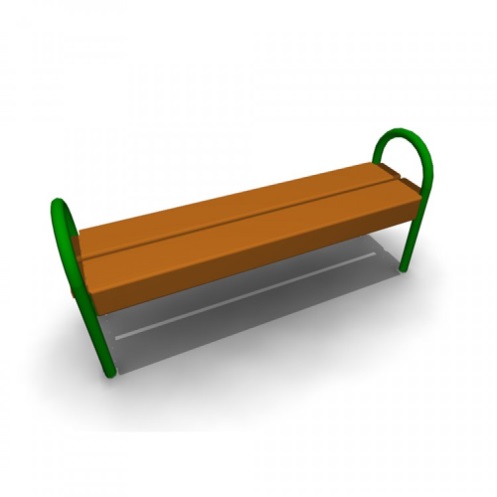 Скамья без спинки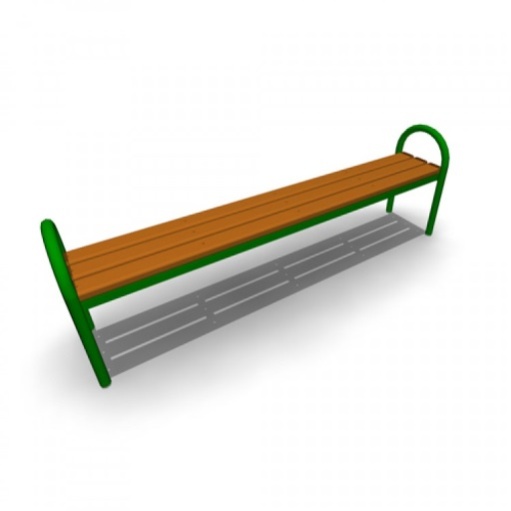 Скамья без спинки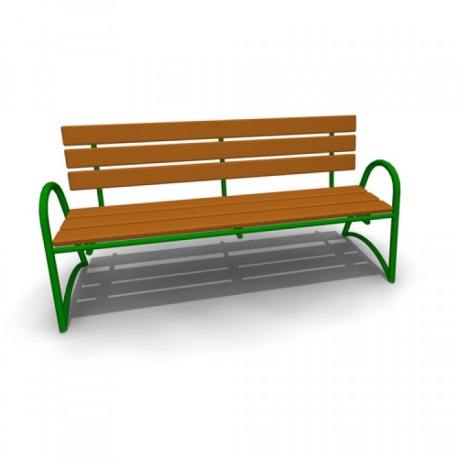 Скамья со спинкой Установка урнУстановка урн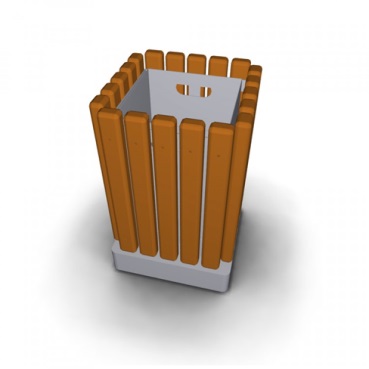 Урна металлическая «Деревянный декор»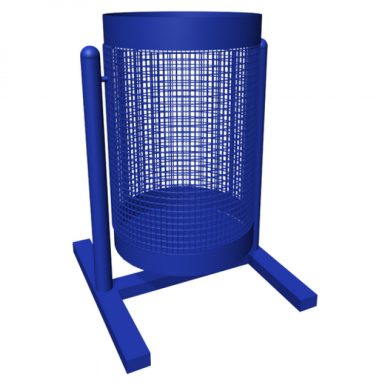 Урна для мусора Урна уличная  Вид работ Единица измерения Единичная расценка, руб. Строительство внутриквартального, дворового проезда1 кв. м 2200Ремонт внутриквартального, дворового проезда с фрезерованием верхнего слоя и асфальтобетонным покрытием 1 кв. м 2200Строительство тротуара (пешеходной дорожки) с асфальтобетонным покрытием 1 кв. м 1500Ремонт тротуара (пешеходной дорожки) с фрезерованием верхнего слоя и асфальтобетонным покрытием 1 кв. м 1500Поднятие горловины колодца (без стоим.люка) Поднятие горловины колодца (со стоимостью люка) 1 шт. 3883 8141 Установка скамейки 1 шт. 302 Стоимость скамейки 1 шт. 7 554 Установка урны для мусора 1 шт. 124 Стоимость урны для мусора 1 шт. 3 100 О проведении работ по санитарной очистке и благоустройству Чернопенского сельского поселения Костромского муниципального района Костромской области в 2018 году Приложение № 1к постановлению администрации Чернопенского сельского поселения  от  04.04.2018 г.  №  26  № п/пНаименование мероприятий Срок исполненияОтветственный исполнитель1Разработка и утверждение плана проведения весеннего и осеннего  месячника по санитарной очистке и благоустройству населенных пунктов, представление их в отдел охраны окружающей природной среды 09.04.2018 г. -16.04.2018 г.Администрация Чернопенского сельского поселения,Постоянно-действующая депутатская комиссия по благоустройству.2Проведение еженедельно по пятницам «Единого санитарного дня» по санитарной очистке территории населенных пунктов16.04.2018 г. -31.05.2018 г.10.09.2018 г. -31.10.2018 г.Руководители учреждений, организаций3Распределение территории Чернопенского сельского поселения, в том числе парков, скверов, берегов рек, водоемов в черте населенных пунктов, между  предприятиями и учреждениями для проведения санитарной очистки и благоустройства, назначение по данным территориям ответственных исполнителейдо 16.04.2018 г.Администрация Чернопенского сельского поселения,Постоянно-действующая депутатская комиссия по благоустройству.4Информирование руководителей хозяйств, учреждений, организаций независимо от форм собственности, владельцев частных домов, находящихся на территории поселения, о проведении месячника по санитарной очистке и благоустройству и об ответственности за несоблюдение установленных правилдо 16.04.2018 г.до 10.09.2018 г.Администрация Чернопенского сельского поселения5Выделение дополнительного автотранспорта,  материально-технических средств бюджетным учреждениям и организациям на период проведения месячников по санитарной очистке территории16.04.2018 г.-31.05.2018 г.10.09.2018 г.-31.10.2018 г.Администрация Чернопенского сельского поселения,Е.Н. Зубова6Проведение работ по ремонту (восстановлению) контейнерных площадокпо мере необходимостиСанаторий «Лунёво на Волге»; Эко-отель «Романов лес»; МБДОУ Детский сад «Колосок»; МБОУ «Чернопенская СОШ»;7Проведение ремонтных работ по детских игровых и спортивных площадок16.04.2018 г.-31.05.2018 г.10.09.2018 г.-31.10.2018 г.Администрация Чернопенского сельского поселения, Украсина О.А.Потапова О.В.Муравьев С.Ю.8Организация субботников возле многоквартирных домов, хозяйственных построек, гаражей16.04.2018 г.-31.05.2018 г.10.09.2018 г.-31.10.2018 г.Администрация Чернопенского сельского поселения, Советы многоквартирных домов9Проведение уборки территории кладбищ сельского поселения16.04.2018 г. -31.05.2018 г.10.09.208 г.-31.10.2018 г.Администрация Чернопенского сельского поселения10Проведение уборки в парке Победы, косметический ремонт памятника погибшим в ВОВ воинам16.04.2018 г.-08.05.2018 г.Администрация Чернопенского сельского поселения, 11Высадка рассады цветущих растений на центральной клумбе п. Сухоногово16.04.2018 г. -30.06.2018 г.Администрация Чернопенского сельского поселения,  МБОУ «Чернопенская СОШ»;МКУ ЦКМ «Сухоноговский», МКУ «СЦ им. А.И. Шелюхина»12Проведение ремонтных работ  дорожного покрытия в п. Сухоногово16.04.2018 г. - 31.10.2018 г.Администрация Чернопенского сельского поселения13Организация окоса территорий Чернопенского сельского поселения 01.06.2018 г. - 31.10.2018 г.Администрация Чернопенского сельского поселения, руководители всех организации Чернопенского сельского поселения, Советы многоквартирных домов, жители поселения.14Организация спила (санитарной обрезки) аварийных и, потерявших эстетичный вид деревьев16.04.2018 г. - 31.10.2018 г.Администрация Чернопенского сельского поселения15Проведение ремонта уличного освещения, монтажа новых линий уличного освещения в населенных пунктах Чернопенского сельского поселения16.04.2018 г. - 31.10.2018 г.Администрация Чернопенского сельского поселения16Выявление и уборка несанкционированных свалок на территории Чернопенского сельского поселенияПостоянноАдминистрация Чернопенского сельского поселения17Проведение акарицидных обработок мест массового отдыха и пребывания населения (кладбища, скверы, детские площадки)23.04.2018 г.-31.05.2018 г.Администрация Чернопенского сельского поселения, Санаторий «Лунёво на Волге»; Эко-отель «Романов лес»; Санаторий «Серебряный плес»; МБДОУ Детский сад «Колосок»; МБОУ «Чернопенская СОШ»; филиал ФГУБ «Россельхозцентр» по Костромской области18Проведение обработки территории въезда в д. Асташево, по объездной дороги п.Сухоногово, частично территорию п. Сухоногово,  в с. Чернопенье  от борщевика СосновскогоII квартал 2018годаАдминистрация Чернопенского сельского поселения, Управление сельского хозяйства Костромского муниципального района 19Проведение месячника сплошной дератизации23.04.2018 г.-31.05.2018 г.10.09.2018 г.- 31.10.2018 г.Санаторий «Лунёво на Волге»; Эко-отель «Романов лес»; Санаторий «Серебряный плес»; МБДОУ Детский сад «Колосок»; МБОУ «Чернопенская СОШ»; торговые предприятия поселения.20Активизация работы по составлению протоколов об административных правонарушениях должностных лиц администрации Чернопенского  сельского поселения, касающихся соблюдения требований санитарных правил благоустройства и обеспечения санитарного содержания территорий населенных пунктов. ПостоянноАдминистрация Чернопенского сельского поселения, Савина Г.В.21Создание и проведение заседаний организационно-контрольной комиссии Чернопенского сельского поселения для обсуждения хода выполнения мероприятий по санитарной очистке и благоустройству населенных пунктовЕженедельно,по понедельникамАдминистрация Чернопенского сельского поселения,Зубова Е.Н.22Юридическим лицам и индивидуальным предпринимателям Чернопенского сельского поселения, осуществляющих деятельность по подготовке и подаче населению питьевой воды, организации  и осуществлению общественного питания и торговли продовольственными товарами, организации и осуществлению образовательной деятельности и социальной помощи населению, оказанию медицинских услуг, услуг отдыха и оздоровления обеспечить выполнение требований санитарно-эпидемиологических норм и правил по содержанию подведомственных объектов, соблюдению в них санитарно-гигиенического и противоэпидемического режимов.16.04.2018 г. -31.05.2018 г.Руководители учреждений, организаций, предприятий поселения23Организация и проведение контроля качества выполнения работ по весенне-летне-осенней санитарной очистке и благоустройству предприятий, организаций и учреждений.16.04.2018 г.-31.10.2018 г.Администрация Чернопенского сельского поселения,Перлова Т.В., Украсина О.А., Савина Г.В. Приложение № 2к постановлению администрации Чернопенского сельского поселения  от  04.04.2018г.  № 26Об утверждении актуализированной  Схемы водоснабжения и водоотведения  Чернопенского сельского поселения Костромского муниципального района Костромской области на период с 2014 года по 2023 год